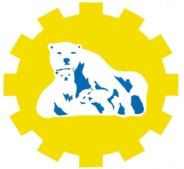 Государственное автономное профессиональное образовательное учреждение Чукотского автономного округа «Чукотский северо-восточный техникум посёлка Провидения»_______________________________________________________________________________________________________________________________689251,  Чукотский АО,  п. Провидения,  ул. Полярная,  д. 38. Телефон: 2-23-53; 2-24-68.Факс: 2-23-12.  е-mail:  spu2@bk.ruОТЧЕТО РЕЗУЛЬТАТАХ САМООБСЛЕДОВАНИЯГосударственного автономного профессионального образовательного учреждения Чукотского автономного округа «Чукотский северо-восточный техникум посёлка Провидения»за 2021год2022г.СОДЕРЖАНИЕВВЕДЕНИЕПроцедура самообследования Государственного автономного профессионального образовательного учреждения Чукотского автономного округа «Чукотский северо-восточный техникум посёлка Провидения» проведена в соответствии со следующими нормативными документами:Закон от 29.12.2012г. № 273-ФЗ «Об образовании в Российской Федерации»;Приказ Министерства образования и науки Российской Федерации от 14.06.2013г. № 462 «Об утверждении Порядка проведения самообследования образовательной организацией»;Приказ Министерства образования и науки Российской Федерации от 14.12.2017г. № 1218 «О внесении изменений в Порядок проведения самообследования образовательной организации, утверждённый приказом Министерства образования и науки Российской Федерации от 14.06.2013г.№ 462»;Приказ Министерства образования и науки Российской Федерации от 10.12.2013г. № 1324 «Об утверждении показателей деятельности образовательных организаций, подлежащих самообследованию»;Приказ Минобразования и науки Российской Федерации от 14.06.2013г. № 464 «Об утверждении Порядка организации и осуществления образовательной деятельности по образовательным программам среднего профессионального образования»;Приказ Министерства Просвещений Российской Федерации от 01.09.2020 № 457 «Об утверждении Порядка приема на обучение по образовательным программа среднего профессионального образования» (Зарегистрировано в Минюсте России 09.11.2020 г. № 60770);Приказ Минобрнауки России от 02.07.2013г. № 513 «Об утверждении Перечня профессий рабочих, должностей служащих, по которым осуществляется профессиональное обучение»;Приказ Министерства науки и высшего образования Российской Федерации, Министерства просвещения Российской Федерации от 05.08.2020г.№ 885/390 «О практической подготовке обучающихся»;Приказ Минобрнауки России от 18.04.2013г. № 292 «Об утверждении Порядка организации и осуществления образовательной деятельности по основным программам профессионального обучения»;Приказ Минобрнауки России от 16.08.2013г. № 968 «Об утверждении порядка проведения государственной итоговой аттестации по образовательным программам среднего профессионального образования» (с изменениями и дополнениями от 10.11.2020г.);Приказ Министерства науки и высшего образования Российской Федерации, Министерства просвещения Российской Федерации от 05.08.2020г.№ 882/391 «Об организации и осуществлении образовательной деятельности по сетевой форме реализации образовательных программ»;Федеральные государственные образовательные стандарты среднего профессионального образования по соответствующим профессиям и специальностям;Приказ Минобрнауки России от 17.05.2012г. № 413 «Об утверждении федерального государственного образовательного стандарта среднего общего образования»;Приказ Федеральной службы по надзору в сфере образования и науки от 29.05.2014г. № 785 "Об утверждении требований к структуре официального сайта образовательной организации в информационно-телекоммуникационной сети "Интернет" и формату представления на нем информации";Приказ Рособрнадзора от 14.08.2020 № 831 "Об утверждении Требований к структуре официального сайта образовательной организации в информационно-телекоммуникационной сети "Интернет" и формату представления информации" (Зарегистрировано в Минюсте России 12.11.2020№ 60867);Постановление Правительства Российской Федерации от 11.06.2020г.№ 1038 «О внесении изменений в Правила размещения на официальном сайте организации в информационно-телекоммуникационной сети «Интернет» и обновления информации об образовательной организации»;Приказ Минобрнауки России от 05.06.2014г. № 632 "Об установлении соответствия профессий и специальностей среднего профессионального образования, перечни которых утверждены приказом Министерства образования и науки Российской Федерации от 29.10.2013г. № 1199, профессиям начального профессионального образования, перечень которых утвержден приказом Министерства образования и науки Российской Федерации от 28.09.2009г.№ 354, и специальностям среднего профессионального образования, перечень которых утвержден приказом Министерства образования и науки Российской Федерации от 28.09.2009г. № 355" (Зарегистрировано в Минюсте России 08.07.2014г. № 33008);Приказ директора ГАПОУ ЧАО «Чукотский северо-восточный техникум посёлка Провидения» от 03 февраля 2022 г. № 25-о/д «О проведении самообследования по итогам 2021 года» Цель самообследования – обеспечение доступности и открытости информации о деятельности техникума, получение объективной информации о состоянии образовательного процесса по основным образовательным  программам в ГАПОУ ЧАО «Чукотский северо-восточный техникум посёлка Провидения»; установление степени соответствия содержания, уровня и качества подготовки студентов требованиям федеральных государственных образовательных стандартов среднего профессионального образования.Самообследование в ГАПОУ ЧАО «Чукотский северо-восточный техникум посёлка Провидения» организовано на основании приказа директора ГАПОУ ЧАО «Чукотский северо-восточный техникум посёлка Провидения» от 03 февраля 2022 г. № 25-о/д «О проведении самообследования по итогам 2021 года».В процессе самообследования проведена оценка образовательной деятельности, системы управления техникума, содержания и качества подготовки обучающихся, организации учебного процесса, востребованности выпускников, качества кадрового, учебно-методического, библиотечно-информационного обеспечения, материально-технической базы, функционирования внутренней системы оценки качества образования, а также анализ показателей деятельности техникума.ГАПОУ ЧАО «Чукотский северо-восточный техникум посёлка Провидения» осуществляет свою деятельность в соответствии с предметом и целями деятельности.Предмет деятельности ГАПОУ ЧАО «Чукотский северо-восточный техникум посёлка Провидения» - реализация конституционного права граждан на получение общедоступного и бесплатного среднего профессионального образования в интересах человека, семьи, общества и государства; оказание услуг (выполнение работ) в сфере образования.Цель деятельности ГАПОУ ЧАО «Чукотский северо-восточный техникум посёлка Провидения» - подготовка квалифицированных рабочих, служащих и специалистов среднего звена по всем основным направлениям общественно-полезной деятельности в соответствии потребностями общества и государства, а также удовлетворение потребностей личности в углублении и расширении образования.Миссия ГАПОУ ЧАО «Чукотский северо-восточный техникум посёлка Провидения» заключается в организации удовлетворения образовательных потребностей гражданина в получении качественного профессионального образования на основе инновационных подходов к организации образовательного процесса в условиях реализации федеральных государственных образовательных стандартов.Задачи ГАПОУ  ЧАО «Чукотский северо-восточный техникум посёлка Провидения»:удовлетворение потребностей личности в интеллектуальном, культурном и нравственном развитии посредством получения среднего общего образования, среднего профессионального образования; удовлетворение потребностей общества в специалистах со средним профессиональным образованием;формирование у обучающихся стойкого профессионального умения самообразования, потребности к продолжению образования в течение всей жизни;воспитание гражданственности, трудолюбия, ответственности, уважения к правам и свободам личности, любви к Родине, семье, природе, приоритета общечеловеческих ценностей, жизни и здоровья человека; сохранение и приумножение духовно-нравственных и культурных ценностей общества.Основными видами деятельности ГАПОУ ЧАО «Чукотский северо-восточный техникум посёлка Провидения» являются:реализация основных профессиональных образовательных программ среднего профессионального образования - программ подготовки квалифицированных рабочих, служащих и программ подготовки специалистов среднего звена;реализация профессионального обучения;реализация дополнительного профессионального образования.ОБЕСПЕЧЕНИЕ ОБРАЗОВАТЕЛЬНОЙ ДЕЯТЕЛЬНОСТИГосударственное автономное профессиональное образовательное учреждение Чукотского автономного округа «Чукотский северо-восточный техникум посёлка Провидения» является региональным образовательным учреждением.Учредителем Техникума является Департамент образования и науки Чукотского автономного округа.Техникум является юридическим лицом и функционирует в соответствии с законодательством Российской Федерации, и Уставом ГАПОУ      ЧАО «Чукотский северо-восточный техникум посёлка Провидения».Полное наименование образовательного учреждения в соответствии с Уставом: Государственное автономное профессиональное образовательное учреждение Чукотского автономного округа «Чукотский северо-восточный техникум посёлка Провидения». Сокращенное название: Чукотский северо-восточный техникум посёлка Провидения.Функции и полномочия учредителя Техникума в соответствии с законодательством Российской Федерации осуществляет Департамент образования и науки Чукотского автономного округа. Собственником его имущества является Чукотский автономный округ Российской Федерации.За Техникумом закреплено имущество на праве оперативного управления(Таблица 1).Таблица 1.Перечень недвижимого имущества, закрепленного заГАПОУ ЧАО «ЧУКОТСКИЙ СЕВЕРО - ВОСТОЧНЫЙ ТЕХНИКУМПОСЁЛКА ПРОВИДЕНИЯ»на праве оперативного управленияМесто нахождения Техникума:учебный корпус № 1:689251, Чукотский автономный округ, Провиденский городской округ, пгт. Провидения, улица Полярная, дом 38/1;учебный корпус № 2:689251, Чукотский автономный округ, Провиденский городской округ, пгт. Провидения, улица Полярная, дом 38;общежитие: 689251, Чукотский автономный округ, Провиденский городской округ, пгт. Провидения, улица Полярная, дом 38;Гараж № 1 (6 боксов) и учебно- производственные мастерские: 689251, Чукотский автономный округ, Провиденский городской округ, пгт. Провидения, улица Полярная, дом 41;Гараж № 2 (7 боксов) и учебно- производственные мастерские: 689251, Чукотский автономный округ, Провиденский городской округ, пгт. Провидения, улица Полярная, дом 41/1;Мощность (пропускная способность) Техникума - 195 мест.Мощность общежития – 30 койко-мест.ГАПОУ ЧАО «Чукотский северо-восточный техникум посёлка Провидения» имеет самостоятельный баланс, расчетный счет в банке и печать с наименованием.Код ОКПО – 05059570. КПП – 870501001.Код местонахождения по ОКТМО - 77710000Код основного вида деятельности - 85.21  Образование  профессиональное среднее.Идентификационный номер налогоплательщика (ИНН) – 8705000815.Основной	государственный	регистрационный	номер	в Едином государственном реестре юридических лиц – 8705000815.Образовательную деятельность Техникум осуществляет в соответствии с Конституцией Российской Федерации, Гражданским Кодексом Российской Федерации, Законом «Об образовании в Российской Федерации» № 273-ФЗ от 29.12.2012г. (с изменениями и дополнениями);нормативными правовыми актами Министерства просвещения Российской Федерации.Образовательная деятельность в ГАПОУ ЧАО «Чукотский северо-восточный техникум посёлка Провидения» ведется на основании следующих нормативно-правовых документов:а) Свидетельства о государственной аккредитации, выданного Департаментом образования и науки Чукотского автономного округа 26 апреля 2016 года № 233 (серия 87 А01 №0000004);б) свидетельства о постановке на учет российской организации в налоговом органе по месту её нахождения (Межрайонная инспекция Федеральной налоговой службы №1по Чукотскому автономному округу) от 14 июля 1994 года (серия 87 № 000101636);в) Устава Государственного автономного профессионального образовательного учреждения Чукотского автономного округа «Чукотский северо-восточный техникум посёлка Провидения (в новой редакции).Осуществление образовательной деятельности в Техникуме проводится в соответствии с лицензией Департамента образования, культуры и спорта № 449 от 21.11.2016г. (серия 87Л01 № 0000325) бессрочно и Приложений к ней. Таблица 2.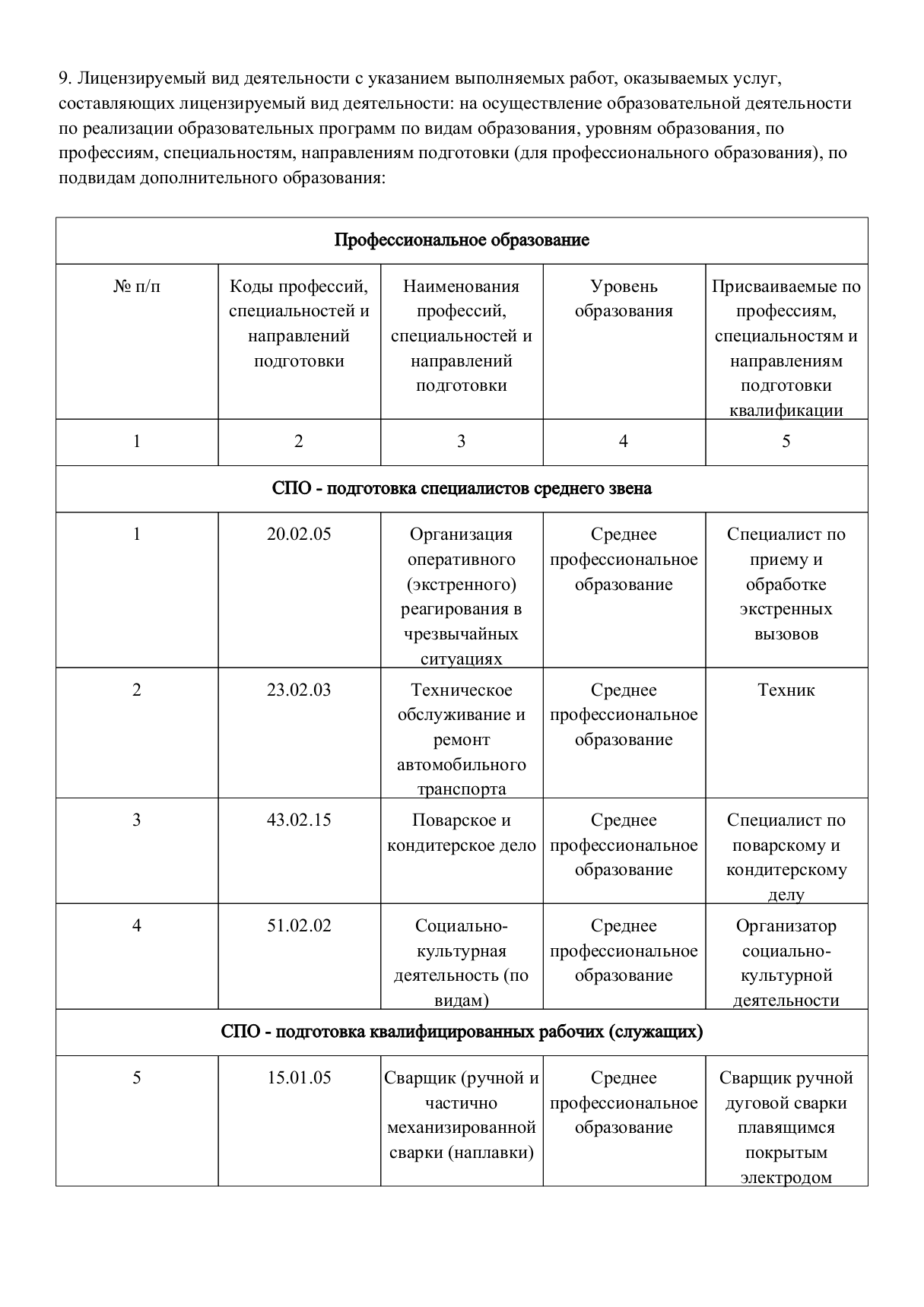 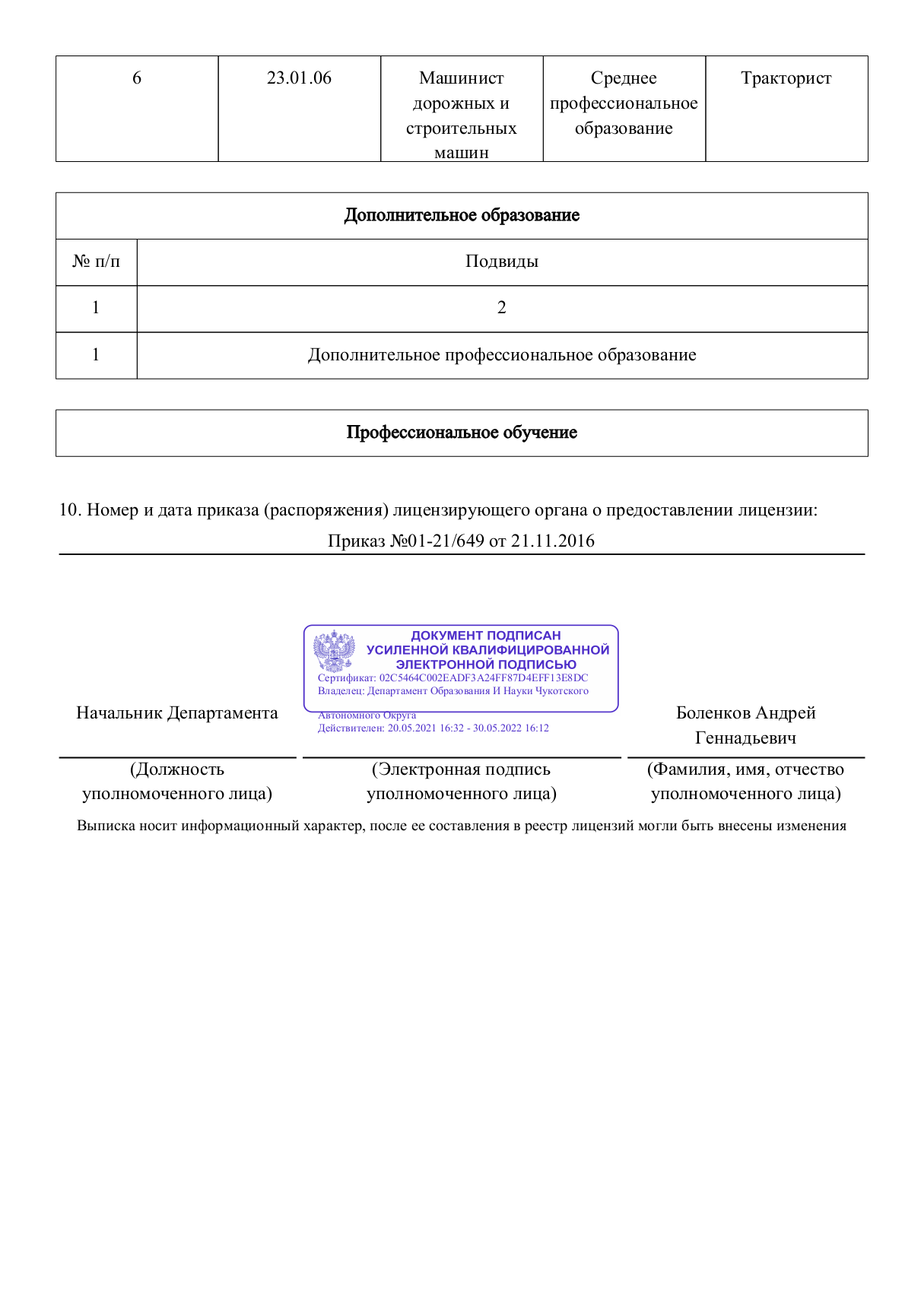 Имеются:Санитарно-эпидемиологическое заключение о соответствии санитарным правилам зданий, строений, сооружений, помещений, оборудования и иного имущества, необходимых для осуществления образовательной деятельности№ 87.01.03.000.М.000050.05.19 от 24.05.2019г., выданное на основании Экспертного заключения ФБУЗ «Центр гигиены и эпидемиологии Чукотского автономного округа» от 29.04.2019 № 105\ф 04/23.,Заключение о соблюдении требований пожарной безопасности № 2 от 17.05.2018г.;Акты готовности организации, осуществляющей образовательную деятельность к новому 2020-2021 учебному году от 15.08.2020г. и к новому 2021- 2022 учебному году от 10.08.2021г.В Техникуме разработаны и утверждены внутренние нормативные документы, регламентирующие организацию образовательного процесса и деятельность учреждения. Разработанные документы соответствуют действующему законодательству в сфере образования. При принятии новых или внесении изменений в уже действующие законодательные (иные нормативно- правовые) акты проводится работа по корректировке локальной нормативной и организационно-распорядительной документации Техникума. Разрабатываются, обсуждаются и утверждаются изменения, дополнения или новая редакция соответствующего документа.	Выводы:ГАПОУ ЧАО «Чукотский северо-восточный техникум посёлка Провидения» осуществляет свою деятельность в соответствии действующим законодательством, нормативными документами Министерства просвещения Российской Федерации, нормативно - правовым актам Департамента образования и науки Чукотского автономного округа; имеет необходимые организационно-правовые документы, позволяющие вести образовательную деятельность в сфере среднего профессионального образования в соответствии с установленными при лицензировании значениями контрольных нормативов.В дальнейшем необходимо продолжить работу по лицензированию новых, перспективных профессий и специальностей, требующих среднего профессионального образования и соответствующих списку ТОП 50 наиболее востребованных на рынке труда.СТРУКТУРА  ТЕХНИКУМА  И  СИСТЕМА УПРАВЛЕНИЯ  ИМУправление ГАПОУ ЧАО «Чукотский северо - восточный техникум посёлка Провидения» осуществляется в соответствии с законодательством Российской Федерации с учетом особенностей, установленных Федеральным законом № 273-ФЗ «Об образовании в Российской Федерации в соответствии с Уставом ГАПОУ ЧАО «ЧУКОТСКИЙ СЕВЕРО - ВОСТОЧНЫЙ ТЕХНИКУМ ПОСЁЛКА ПРОВИДЕНИЯ» и строится на основе сочетания принципов единоначалия и коллегиальности.Единоличным исполнительным органом Техникума является директор, который осуществляет текущее руководство деятельностью образовательным учреждением. Директор Техникума в соответствии с законодательством действует без доверенности от имени ГАПОУ ЧАО «ЧУКОТСКИЙ СЕВЕРО - ВОСТОЧНЫЙ ТЕХНИКУМ ПОСЁЛКА ПРОВИДЕНИЯ», представляет его интересы в отношениях с государственными органами, органами местного самоуправления, юридическими и физическими лицами, руководит образовательной, хозяйственной и финансовой деятельностью, распоряжается имуществом и средствами Техникума, открывает лицевые счета, подписывает финансовые документы, совершает сделки, заключает договоры, контракты и соглашения, выдает доверенности, издает в пределах своей компетенции приказы и дает указания, обязательные для всех сотрудников и обучающихся; распределяет обязанности между заместителями директора, утверждает штатное расписание Техникума, локальные нормативные акты, поощряет работников Техникума, привлекает работников образовательного учреждения к дисциплинарной и материальной ответственности в соответствии с законодательством Российской Федерации.	Структура, компетенция органов управления Техникумом, порядок их формирования, сроки полномочий и порядок деятельности таких органов определяются Уставом ГАПОУ ЧАО «Чукотский северо - восточный техникум посёлка Провидения» в соответствии с законодательством (Схема № 1).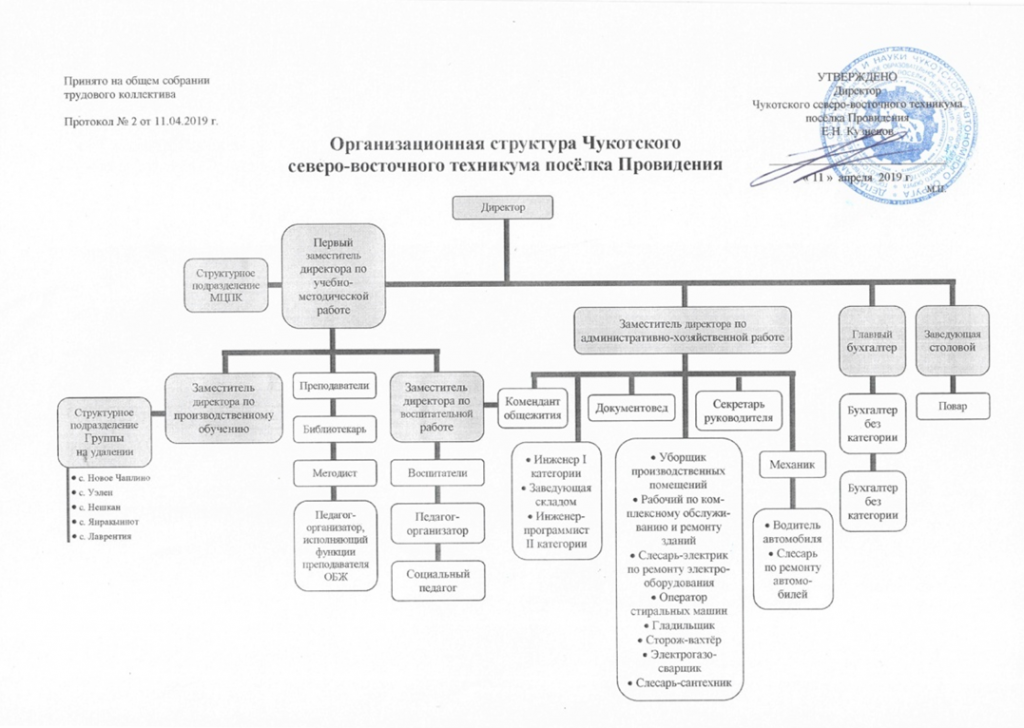 Важную координирующую роль по развитию и совершенствованию деятельности Техникума осуществляет Совет техникума. На Совете техникума рассматриваются вопросы и проблемы, которые решаются и анализируются на уровне руководства Техникума и требуют координации действий различных подразделений.Организационно-функциональная структура Техникума включает следующие структурные подразделения: «МЦПК» и «Группы на удалении»Исполнение части своих полномочий директор передает заместителям директора и руководящим работникам:общее руководство учебной, методической, учебно-производственной  и   учебно-воспитательной работой осуществляет первый заместитель директора по учебно-производственной работе, через заместителей директора по воспитательной работе и производственному обучению ;вспомогательными подразделениями  возглавляет заместитель директора по административно-хозяйственной работе.Для обеспечения коллегиальности в решении вопросов учебно- методической, воспитательной работы и вопросов учебной, производственной, преддипломной практики, в целях эффективного управления образовательным процессом, повышения педагогического мастерства преподавателей и мастеров производственного обучения, совершенствования методической работы и повышения качества обучения и воспитания студентов в Техникуме функционируют Педагогический и Методический советы.Членами Педагогического совета являются административно-управленческий персонал и все педагогические работники Техникума. Председателем Педагогического совета является директор. Для ведения документации Педагогического совета директором назначается секретарь. Педагогический Совет Техникума организует и проводит свою работу по плану, ежегодно утверждаемому директором Техникума не позднее 1 сентября текущего года. Заседание Педагогического совета собирается не реже одного раза в квартал.К компетенции Педагогического совета относятся вопросы анализа, оценки и планирования:объема и качества знаний, умений и навыков обучающихся;теоретического и практического обучения, производственной практики, воспитательной работы;контроля образовательного процесса и др.Решения Педагогического совета принимаются большинством голосов и являются обязательными для исполнения всеми педагогическими работниками.К полномочиям Методического совета относятся:вопросы анализа, оценки и планирования:содержания и качества дополнительных образовательных услуг, в том числе платных;образовательных	программ	и	учебных	планов,	а	также	изменений	и     дополнений к ним;вопросы	разработки,	апробации,	экспертизы	и	применения педагогическими работниками:новых педагогических и воспитательных технологий;методик и средств профессионального отбора и ориентации;новых форм и методических материалов, пособий, средств обучения и контроля;новых	форм	и	методов	теоретического	и	практического	обучения, производственной практики обучающихся.Работа коллектива Техникума организована в соответствии с Годовым (комплексным) планом работы ГАПОУ ЧАО «ЧУКОТСКИЙ СЕВЕРО - ВОСТОЧНЫЙ ТЕХНИКУМ ПОСЁЛКА ПРОВИДЕНИЯ» по основным направлениям деятельности. В целях учебно-программного и учебно-методического обеспечения освоения учебных дисциплин по профессиям и специальностям, оказания помощи преподавателям и мастерам производственного обучения в реализации федеральных государственных образовательных стандартов и уровню подготовки выпускников, реализации инновационных педагогических и информационных технологий в Техникуме созданы цикловые методические комиссии.Общественной организацией, объединяющей студентов Техникума, является Студенческий совет, который создан с целью развития демократических форм в управлении. Студенческий Совет объединяет усилия студентов для достижения высоких конечных результатов по подготовке и воспитанию высококвалифицированных специалистов со средним профессиональным образованием. Студенческий Совет является важным органом самоуправления в Техникуме и строит свою работу в тесном контакте с администрацией.Деятельность Техникума комплексно представлена в Годовом (комплексном) плане работы Техникума на учебный год, в котором отражается вся иерархия рассмотрения вопросов, перспектив деятельности образовательного учреждения. Годовой (комплексный) план работы Техникума на учебный год рассматривается и утверждается на заседании Педагогического совета в начале учебного года. Разделы плана по содержанию, срокам и исполнителям сбалансированы в соответствии с целями и задачами, отличаются конкретностью и реальностью поставленных задач, единством целей на планируемый период и средств их достижения. Планирование осуществляется по направлениям: учебная работа, учебно-методическая работа, воспитательная работа, кадровая работа, совершенствование учебно-материальной базы, финансовая деятельность, внутритехникумный контроль и др. Существует система контроля исполнения принятых решений.Информация о деятельности и управлении Техникумом, организационной структуре общественного управления техникумом представлена на официальном сайте техникума https://provtech.ru/sveden/struct/Выводы:Структура системы управления Техникумом определена с учетом решения задач текущего и перспективного развития и направлена на обеспечение образовательного процесса. Вместе с тем структура Техникума нуждается в пересмотре в целях приведения ее в соответствии с Методическими рекомендациями Рособрнадзора.Также необходимо активизировать работу по функционированию Попечительского совета ГАПОУ ЧАО «ЧУКОТСКИЙ СЕВЕРО - ВОСТОЧНЫЙ ТЕХНИКУМ ПОСЁЛКА ПРОВИДЕНИЯ».ОЦЕНКА ОБРАЗОВАТЕЛЬНОЙ ДЕЯТЕЛЬНОСТИСтруктура образовательной деятельностиОсуществление образовательной деятельности в Техникуме проводится в соответствии с лицензией Департамента образования, культуры  и спорта  Чукотского автономного округа № 449 от 21.11.2016г. (серия 87Л01 № 0000325) бессрочно. (Таблица 2.)Основные профессиональные образовательные программы по профессиям и специальностям среднего профессионального образования реализуются в соответствии с Федеральными государственными образовательными стандартами среднего профессионального образования. Учебные планы, рабочие программы профессиональных модулей и контрольно-оценочные средства согласованы с работодателем. Вариативная часть основных профессиональных образовательных программ соответствует потребности работодателей, особенностям развития региона.В начале каждого учебного года вносятся изменения и дополнения к основным профессиональным образовательным программам по профессиям и специальностям с учетом запросов работодателей, особенностей развития региона, науки, культуры, экономики, техники, технологий и социальной сферы.Основой организации учебного процесса является системный подход, предполагающий последовательное изучение дисциплин, профессиональных модулей, освоение всех видов практик, взаимосогласованность содержания курсов обучения, их преемственность.В Техникуме ежегодно составляется график учебного процесса для очной и заочной формы обучений. Учебный процесс организован в соответствии с рабочими учебными планами для профессий и специальностей, годовыми и ежемесячными планами работы структурных подразделений образовательного учреждения.Сводное расписание учебных занятий составляется два раза в год в соответствии с нормативными требованиями, утверждается директором. В расписание включены все соответствующие дисциплины учебного плана. В течении года осуществляется оперативное управление расписание учебных занятий, практиками, экзаменами и консультациями. Анализ действующего расписания аудиторных занятий показал его соответствие рабочим учебным планам профессий и специальностей.Занятия ведутся в 3 учебных группах очной и 1 группе заочной форм обучения. Учет занятий, оперативный контроль успеваемости студентов осуществляется в учебных журналах.Аудиторные занятия при освоении профессиональных образовательных программ сопровождаются различными видами самостоятельной работы. В Техникуме виды самостоятельной работы разработаны в рабочих программах с учетом специфики реализуемых профессий и специальностей и включают: реферативной работы, изучение нормативно-правового сопровождения профессий и специальностей, конспектирование, подготовка творческих сообщений, докладов, защита проектов и др.В разработанных рекомендациях по самостоятельной работе студентов учитываются виды работы, обусловленные спецификой профессии или специальности. Помимо обязательных учебных занятий, самостоятельной работы студентов в Техникуме проводятся консультации: групповые, подгрупповые, индивидуальные по учебным дисциплинам, МДК, профессиональным модулям из расчета 100 часов в год на учебную группу. Консультации предусмотрены ФГОС как для профессиональных циклов, так и дисциплин общеобразовательного цикла. Ведется учет консультационных занятий.В отчётном периоде Техникум реализовывал основные профессиональные образовательные программы и программы профессионального обучения по: (Таблица 3;4).Таблица 3.Перечень   образовательных программ, по которым осуществлялась  подготовка в 2020-2021 учебном году Таблица 4.Перечень   образовательных программ, по которым осуществлялась  подготовка в 2021-2022 учебном году Подготовка квалифицированных рабочих, служащих , специалистов среднего звена осуществляется по очной и заочной формам обучения. Контингент студентов по состоянию на 31.12.2021г. составляет 191 человек (Таблица 4.):  25 человек по очной форме обучения ППКРС на бюджетной основе;  4 человека по очной форме обучения ППКРС по договорам об образовании, заключаемом при приеме на обучение за счет средств физического и (или) юридического лица; 47 человека по очной форме обучения ППССЗ на бюджетной основе; 25 человек по заочной форме обучения ППССЗ обучающихся на бюджетной основе.Подготовка рабочих, служащих (профессиональное обучение), осуществляется по очной форме обучения. Контингент студентов по состоянию на 31.12.2021г. составляет 90 человек (Таблица 4.).Анализ контингента студентов ГАПОУ ЧАО «ЧУКОТСКИЙ СЕВЕРО - ВОСТОЧНЫЙ ТЕХНИКУМ ПОСЁЛКА ПРОВИДЕНИЯ» в разрезе 2019-2021 гг. представлен на Диаграмме 1.Диаграмма 1.Организация приема абитуриентов в Техникум в 2021 году осуществлялась в соответствии с нормативными документами, регламентирующими приём и отвечающими установленным требованиям (Таблица 5.)Таблица 5.Результаты приемной компании  ГАПОУ ЧАО«ЧУКОТСКИЙ СЕВЕРО - ВОСТОЧНЫЙ ТЕХНИКУМ ПОСЁЛКА ПРОВИДЕНИЯ» в 2021 годуПравила приёма ежегодно пересматриваются и утверждаются директором. Имеется приказ об организации приёмной комиссии. Ведутся протоколы заседаний приёмной комиссии, журналы регистрации заявлений абитуриентов, издаются приказы о зачислении на обучение, оформляется поименная книга обучающихся. Набору абитуриентов способствует активная деятельность коллектива Техникума по профориентации, которая предусматривает встречи с выпускниками школ и их родителями, Дни открытых дверей, участие в Ярмарках вакансий, рекламу в СМИ и т.д.Выпуск квалифицированных рабочих, служащих, специалистов      среднего звена осуществляется ежегодно в соответствии с Порядком о проведении государственной итоговой аттестации выпускников ГАПОУ ЧАО «Чукотский северо - восточный техникум посёлка Провидения». Структура выпуска отражена в таблице 6.Выпуск рабочих, служащих (по программам профессионального обучения) осуществляется ежегодно в соответствии с Порядком о  проведении итоговой аттестации выпускников ГАПОУ ЧАО «Чукотский северо - восточный техникум посёлка Провидения». Структура выпуска отражена в таблице 7.Таблица 6.	Структура выпуска студентов ГАПОУ ЧАО «ЧУКОТСКИЙ СЕВЕРО - ВОСТОЧНЫЙ ТЕХНИКУМ ПОСЁЛКА ПРОВИДЕНИЯ» в 2021 годуТаблица 7.В ГАПОУ ЧАО «Чукотский северо - восточный техникум посёлка Провидения» сформирована структура подготовки рабочих кадров, специалистов, ориентированная на региональный рынок труда и заказ работодателей. Подготовка кадров осуществляется на основе всесторонней проработки ресурсных возможностей образовательной организации, прогнозирования перспектив спроса на рынке труда рабочих кадров и специалистов со средним профессиональным образованием.Результаты трудоустройства выпускников Техникума в 2021 году представлены в Таблице 8.       Таблица 8.Трудоустройство выпускников ГАПОУ ЧАО «ЧУКОТСКИЙ СЕВЕРО - ВОСТОЧНЫЙ ТЕХНИКУМ ПОСЁЛКА ПРОВИДЕНИЯ» в 2021 годуСохранность	контингента	студентов	ГАПОУ	ЧАО	«Чукотский северо - восточный техникум посёлка Провидения»	за	2020-2021 учебный год представлена в Таблице 9.        Таблица 9.Сохранность контингента студентовГАПОУ ЧАО «ЧУКОТСКИЙ СЕВЕРО - ВОСТОЧНЫЙ ТЕХНИКУМ ПОСЁЛКА ПРОВИДЕНИЯ»за 2021 годДля сохранения контингента студентов в Техникуме проводятся следующие мероприятия: индивидуальная работа со студентами и родителями, консультации по дисциплинам, дополнительные занятия со слабоуспевающими студентами. По итогам семестров, а также в течение года проводятся родительские собрания. Студенты, имеющие академические задолженности и пропуски занятий без уважительных причин, приглашаются вместе с родителями на заседания педагогического совета, Совета профилактики, Совета техникума. Каждый семестр проводится анализ успеваемости и посещаемости студентов, результаты семестровой успеваемости и посещаемости рассматриваются на педагогическом совете, рабочих совещаниях педагогов Техникума.Выводы:Структура	подготовки	квалифицированных   	рабочих,	  служащих	  и специалистов  соответствует лицензионным требованиям.Объем	подготовки	квалифицированных	рабочих,	служащих	испециалистов  в техникуме осуществляется в соответствии с потребностями регионального рынка труда на основании утвержденных контрольных  цифр  приёма.В отчетном периоде контрольные цифра приёма по профессиям и специальностям среднего профессионального образования по очной форме выполнены на 100%.Педагогическому коллективу необходимо: 1) систематически выполнять комплекс мероприятий по сохранению контингента студентов;продолжить работу по качественному трудоустройству выпускников;активизировать работу по обучению студентов по образовательным программам      СПО      на      основе      договоров      о      целевом      обучении;активизировать работу по обучению студентов по образовательным программам  СПО с применением практико-ориентированной (дуальной) модели обучения; 5) активизировать работу по разработке и внедрению образовательных программ, реализуемых с использованием сетевой формы реализации образовательных программ; 6) увеличить контингент студентов, обучающихся по образовательным программам СПО на основе договоров возмездного     оказания     услуг     (за     счёт     средств     физических     лиц);7) активизировать работу по реализации программ дополнительного профессионального образования, профессионального обучения, повышения квалификации или профессиональной переподготовки; 8) совершенствовать маркетинговую политику Техникума с целью обеспечения выполнения государственного задания на следующий учебный год; 9) проводить работу по привлечению работодателей и социальных партнеров к проектированию профессионально-ориентированной      образовательной      среды      Техникума;реализовать механизм прогнозирования потребности в квалифицированных рабочих, специалистах среднего звена и образовательных услуг; 11) усилить работу по взаимодействию Техникума с работодателями, в том числе представителями малого и среднего предпринимательства, по вопросам подготовки кадров.Содержание подготовки обучающихся3.2.1. Соответствие профессиональных образовательных программ требованиям федеральных государственных образовательных стандартов, с учетом профессиональных стандартов.В отчетный период, предшествующий самообследованию (2021 календарный год) образовательная деятельность в Техникуме основывалась на основных профессиональных образовательных программах подготовки квалифицированных рабочих и служащих и основных профессиональных образовательных программах подготовки специалистов среднего звена, образовательных программ профессионального обучения (далее - ОПОП-ППКРС и ОПОП- ППССЗ ОППО ПО), которые разработаны и утверждены в соответствии с локальным      нормативным актом «Положение о порядке разработки, утверждения, внесения изменений и согласования основных профессиональных образовательных программ, образовательных программ профессионального обучения  по  профессиям и специальностям в ГАПОУ ЧАО «ЧУКОТСКИЙ СЕВЕРО - ВОСТОЧНЫЙ ТЕХНИКУМ ПОСЁЛКА ПРОВИДЕНИЯ» и в соответствии с требованиями федеральных государственных образовательных стандартов среднего профессионального образования, и профессиональных стандартов по 2 профессиям (ОПОП ППКРС), 8 профессиям (ОППО ПО) 3 специальностям ОПОП ППССЗ.Нормативно-правовую основу разработанных образовательных программ составляют:Федеральный закон «Об образовании в Российской Федерации» от 29.12.2012г. №273-ФЗ;Приказ Минобрнауки России от 14.06.2013 № 464 «Об утверждении порядка организации и осуществления образовательной деятельности по образовательным программам среднего профессионального образования»;Федеральные государственные образовательные стандарты среднего профессионального образования РФ по реализуемым в техникуме профессиям и специальностям;Приказ Минобрнауки России N 885, Минпросвещения России N 390 от 05.08.2020 "О практической подготовке обучающихся»;Приказ Минобрнауки России от 16.08.2013 № 968 «Об утверждении порядка проведения государственной итоговой аттестации по образовательным программам среднего профессионального образования»;Приказ Минобрнауки России от 17.05.2012г. № 413 «Об утверждении федерального государственного образовательного стандарта среднего общего образования»;Устав ГАПОУ ЧАО «Чукотский северо - восточный  техникум посёлка Провидения».Локальные нормативные акты ГАПОУ ЧАО «Чукотский северо - восточный  техникум посёлка Провидения».Подготовлены, утверждены и реализуются 1 основная профессиональная образовательная программа подготовки квалифицированных рабочих и служащих (ОПОП-ППКРС):ОПОП-ППКРС по профессии 23.01.06 Машинист дорожных и строительных машин обучающихся на базе среднего общего образования – реализуется одна программа, разработана на основе:ФГОС СПО утвержденного приказом Министерства образования и науки Российской Федерации №695 от 02.08.2013 г., зарегистрированного Министерством юстиции (рег. № 17452  03.06.2010 г.),ОПОП-ППССЗ по специальности 51.02.02 Социально - культурная деятельность для студентов, обучающихся на базе среднего общего образования – реализуются одна программа, разработаны на основе:- ФГОС СПО по профессии 51.02.02 Социально - культурная деятельность (по видам), утвержденного приказом Министерства образования и науки Российской Федерации №  1356  от 27.10.2014 г., зарегистрированного Министерством юстиции (рег. № 34892  24.11.2014 г.).ОППО-ПО по профессии 15808  Оператор по ветеринарной обработке животных – реализуется две программы, разработаны на основе:профессионального стандарта «Работник в области ветеринарии» утвержденного приказом  Министерства труда и социальной защиты РФ от12.10.2021г. № 712 Н 4. ОППО-ПО по профессии 16413 Охотник промысловый  реализуется три  программы, разработаны на основе:профессионального стандарта «Охотник промысловый» утвержденного приказом  Министерства труда и социальной защиты РФ от 04.06.2018г. № 365 Н. 5. ОППО-ПО по профессии 23369 «Кассир» реализуется одна  программа, разработана  на основе:профессионального стандарта «Специалист по платежным услугам» утвержденного приказом  Министерства труда и социальной защиты РФ от 14.11.2016г. № 645 Н. Каждая образовательная программа, реализуемая в Техникуме, включает в себя: учебный план, календарный учебный график, рабочие программы учебных дисциплин, профессиональных модулей, учебной, производственной практики, другие материалы, обеспечивающие качественную подготовку обучающихся, а также рабочую программу воспитания и          календарный план воспитательной работы.ОПОП-ППССЗ , ОПОП-ППКРС и ОППО-ПО ежегодно пересматриваются и обновляются, при необходимости, в части содержания учебных планов, состава и содержания рабочих программ дисциплин, рабочих программ профессиональных модулей, программ учебной и производственной практики, оценочных и методических материалов, рабочей программы воспитания и календарного плана воспитательной работы.Образовательные программы реализуются в совместной образовательной, научной, производственной, общественной деятельности обучающихся и работников техникума.Образовательные программы отражают все результаты обучения, предусмотренные вышеуказанными ФГОС СПО по профессиям и специальностям Техникума, дисциплины и профессиональные модули обеспечивают формирование всех профессиональных и общих компетенций, соответствующих ФГОС СПО, и видам деятельности.В образовательных программах определены объемы и содержание практических и лабораторных занятий, самостоятельной учебной работы студентов, а также всех видов практик. Инвариантная часть каждой ОПОП-ППКРС и ОПОП-ППССЗ соответствует ФГОС СПО, вариативная часть согласована с требованиями работодателей.В соответствии с ФГОС СПО и профессиональных стандартов  по профессиям и специальностям, реализуемым в техникуме: структура ОППО подготовки рабочих и служащих предусматривает изучение следующих учебных циклов:общепрофессионального;профессионального; и разделов:учебная практика;производственная практика;промежуточная аттестация;государственная итоговая аттестация.структура ОПОП-ППКРС по профессиям:общепрофессиональный цикл;профессиональный цикл;государственная итоговая аттестация, которая завершается присвоением квалификаций квалифицированного рабочего, служащего.структура ОПОП подготовки специалистов среднего звена предусматривает   изучение следующих учебных циклов:общего гуманитарного и социально-экономического;математического и общего естественнонаучного;профессионального; и разделов:учебная практика;производственная практика (по профилю специальности);производственная практика (преддипломная);промежуточная аттестация;государственная итоговая аттестация.Для обучающихся на базе основного общего образования в учебных планах предусмотрен общеобразовательный цикл, который сформирован с учетом профиля получаемой профессии или специальности.При формировании ОПОП объем времени, отведенный на вариативную часть циклов, использован для расширения основных видов деятельности, к которым готовится выпускник, а также с целью повышения уровня освоения соответствующих профессиональных компетенций - распределен на увеличение объема времени, отведенного на дисциплины и профессиональные модули обязательной части, введение новых дисциплин в соответствии с потребностями работодателей и спецификой деятельности образовательного учреждения.Количество экзаменов в учебном году не превышает 8, количество зачетов не более 10 (исключая зачеты по физической культуре).Подготовленные рабочие программы учебных дисциплин и профессиональных модулей соответствуют требованиям федеральных государственных образовательных стандартов СПО, и профессиональным стандартам а также соответствуют макетам, утвержденным локальными нормативными актами ГАПОУ ЧАО «ЧУКОТСКИЙ СЕВЕРО - ВОСТОЧНЫЙ ТЕХНИКУМ ПОСЁЛКА ПРОВИДЕНИЯ». Все рабочие программы учебных дисциплин и профессиональных модулей  рассмотрены на заседаниях цикловых методических комиссий, согласованы с заместителем директора по учебно-методической  работе и утверждены директором Техникума. Объемы максимальной учебной нагрузки, самостоятельной учебной работы, аудиторных занятий соответствуют утвержденным учебным планам соответствующих ОПОП-ППКРС , ОПОП-ППССЗ и ОППО-ПО. Программы производственных практик и преддипломных практик согласованы с работодателями.По всем учебным дисциплинам, междисциплинарным курсам, практикам составлены календарно-тематические планы, рассмотренные цикловыми методическими комиссиями и утвержденные заместителем директора по учебно- производственной работе. Анализ календарно-тематических планов показал, что объем часов по учебным дисциплинам и междисциплинарным курсам соответствует учебным планам, являющимся составляющей ОПОП.Ведется работа по обновлению, коррекции и согласованию с работодателями программ государственной итоговой аттестации по каждой образовательной программе среднего профессионального образования, реализуемой в Техникуме, в соответствии с Порядком проведения государственной итоговой аттестации по образовательным программам среднего профессионального образования, утверждённым приказом Министерства образования и науки Российской Федерации от 16 августа 2013 г. № 968 и с учетом требований ФГОС СПО.Вывод:-содержание основных профессиональных образовательных программ подготовки квалифицированных рабочих, служащих и специалистов среднего звена соответствует требованиям соответствующих ФГОС СПО. Учебные планы и рабочие программы разработаны с учетом требований ФГОС СПО.- содержание образовательных программ профессионального обучения рабочих, служащих соответствует требованиям соответствующих профессиональных стандартов. Учебные планы и рабочие программы разработаны с учетом требований предъявляемым к ОППО-ПО. Программы по объему и содержанию выполняются.Для      повышения      качества      реализации      программ      необходимо:продолжить разработку учебно-программной и учебно - методической документации для преподавателей и студентов с целью осуществления образовательного процесса в соответствии с требованиями ФГОС СПО;усилить работу цикловых методических комиссий по изучению и внедрению наиболее эффективных современных образовательных технологий;пополнять учебно-материальную базу Техникума лабораторным и технологическим оборудованием, инструментом и приспособлениями; 4) активизировать работу по внедрению в ОПОП рабочих программ воспитания и календарных планов воспитательной работы.3.3Организация учебного процессаРегламентация организации образовательного процесса осуществляется на основании действующего законодательства и локальных нормативных актов Техникума.Учебный процесс в Техникуме организован в соответствии с учебными планами, утвержденными директором техникума. На учебный год составляются календарные графики учебного процесса (разработанные на основе учебных планов по соответствующим профессиям/специальностям). В них отражены все количественные характеристики образовательного процесса в соответствии с ФГОС СПО: объем часов, отведенных на освоение циклов, разделов, дисциплин, профессиональных модулей, междисциплинарных курсов, часы обязательной учебной нагрузки и часы самостоятельной учебной работы студентов, отведенныена их изучение, для всех видов практик указаны часы обязательной учебной нагрузки. Указаны формы промежуточной аттестации.Техникум ежегодно обновляет образовательные программы среднего профессионального образования с учетом развития производства, технологических инноваций и изменений социальной сферы.Начало нового учебного года в техникуме – с 1 сентября, окончание – 30 июня    в соответствии с графиком учебного процесса. Продолжительность учебной недели – шесть учебных дней. Учебная нагрузка обучающихся составляет 36 часов в неделю. Учебная нагрузка может быть увеличена в связи с праздничными днями, иными условиями.Максимальный объём учебной нагрузки – 54 часа в неделю, включая все виды аудиторной и внеаудиторной (самостоятельной) учебной работы по освоению основной профессиональной программы.Продолжительность учебных занятий:1. Продолжительность учебных занятий по 45 мин, перерывы длительностью в 10 и 60 мин. Учебные занятия проводятся в одну смену (с 09:90 до 17:00).Максимальный объем нагрузки при прохождении практики составляет 36 часов в неделю. При прохождении практики никаких других обязательных занятий не планируется.Консультации для обучающихся очной формы получения образования предусматриваются в объеме 4 часа на каждого обучающегося на каждый учебный год.При заочной форме обучения консультации по всем дисциплинам, изучаемым в данном учебном году, планируются из расчета 4 часов в год на каждого обучающегося и могут проводиться как в период сессии, так и в межсессионное время.По специальностям/профессиям среднего профессионального образования, связанным с сезонным характером работ, количество часов на консультации может быть увеличено, но не более 6 часов в год на каждого обучающегосяФормы проведения консультаций (групповые, индивидуальные, письменные, устные) определяются преподавателем, исходя из специфики изучения учебного материала.Учебные планы и программы по учебным дисциплинам, профессиональным модулям в отчетном периоде выполнялись в полном объеме.Оценка качества освоения основных профессиональных образовательных программ включает текущий контроль знаний, промежуточную и государственную итоговую аттестацию обучающихся.Текущий контроль знаний осуществляется в форме контрольных, самостоятельных работ, тестирования, практических занятий и лабораторных работ, письменного и устного опроса и др.Конкретные формы и процедуры текущего контроля знаний, промежуточной аттестации по каждой дисциплине и профессиональному модулю разрабатываются техникумом самостоятельно и доводятся до сведения обучающихся в течение первых двух месяцев от начала обучения.Фонды оценочных средств для осуществления промежуточной аттестации разрабатываются и утверждаются техникумом самостоятельно, а для государственной итоговой аттестации – разрабатываются и утверждаются после предварительного заключения работодателей.Основные формы промежуточной аттестации в техникуме: зачет, дифференцированный зачет, экзамен, комплексный экзамен, комплексный экзамен по двум или нескольким учебным дисциплинам и (или) междисциплинарным курсам, профессиональным модулям (далее – комплексный экзамен); зачет и (или) дифференцированный зачет, комплексный дифференцированный зачет по учебной практике, по производственной практике; экзамен квалификационный по профессиональному модулю.Итоговый контроль учебных достижений, обучающихся при реализации образовательной программы среднего общего образования в пределах ОПОП СПО– промежуточная аттестация в форме экзаменов предусмотрена по русскому языку, математике, истории, а также по одной из профильных дисциплин (информатика, химия, физика).Используется пятибалльная система оценивания уровня освоения дисциплин, профессиональных модулей с помощью создаваемых фондов оценочных средств.В процессе обучения, при сдаче дифференцированных зачетов и на экзаменах успеваемость студентов определяется оценками «отлично», «хорошо»,«удовлетворительно» и «неудовлетворительно», зачтено/не зачтено.В соответствии с установленными требованиями ведется учет часов учебной нагрузки преподавателей и годовой учет работы преподавателей.Посещения учебных занятий представителями администрации проводится в соответствии с Положением о внутритехникумском контроле в ГАПОУ ЧАО «ЧУКОТСКИЙ СЕВЕРО - ВОСТОЧНЫЙ ТЕХНИКУМ ПОСЁЛКА ПРОВИДЕНИЯ» и  графиком контроля учебного процесса.Режим   работы    педагогических    работников    определяется    Правиламивнутреннего трудового распорядка, расписанием учебных занятий, утвержденными директором Техникума и локальными актами ГАПОУ ЧАО «ЧУКОТСКИЙ СЕВЕРО - ВОСТОЧНЫЙ ТЕХНИКУМ ПОСЁЛКА ПРОВИДЕНИЯ».Для проведения теоретических занятий имеются 10 учебных кабинетов в учебном корпусе № 1 и 2 кабинетов в учебном корпусе № 2, оснащенные мультимедийным оборудованием, наглядными пособиями, дидактическим материалом.Для проведения лабораторных и практических занятий, учебной практики имеются:Кабинеты:социально-экономических дисциплин;микробиологии, физиологии питания, санитарии и гигиены;товароведения продовольственных товаров;технологии кулинарного и кондитерского производства;иностранного языка;безопасности жизнедеятельности и охраны труда;технического оснащения и организации рабочего места.информационных технологий в профессиональной деятельности;экологических основ природопользования;технологического оборудования кулинарного и кондитерского производства;математики и статистикикоммерческой деятельностименеджмента и маркетингадокументационного обеспечения управлениябухгалтерского учетаметрологии и стандартизациитехнической графики и строительной графики;теоретических основ сварки и резки металлов;электротехники;строительного черчения;монтажа санитарно-технических систем и оборудования;монтажа систем вентиляции, кондиционирования воздуха;газосварочных работ;основы материаловедения;основы технологии отделочных строительных работ.основ строительного производства;электротехнического оборудования;экономики строительства;Учебные мастерские:слесарная;сварочная для сварки металлов;Учебные лаборатории, цеха:учебный цех поваров - кондитеров;материаловедения;электротехники;сварочного оборудования;испытания материалов и контроля качества сварных соединений;строительных материалов;сварочная;информационных технологий.Тренажеры, тренажерные комплексы:Авто тренажерПолигоны:сварочный;автодром.Также имеются спортивный зал, библиотека, читальный зал с выходом в интернет, конференц-зал.Для проведения государственной итоговой аттестации в виде демонстрационного экзамена подготовлены и оснащены площадки в соответствии со стандартами Ворлдскиллс Россия, аккредитованнае в качестве Центра проведения демонстрационного экзамена (ЦПДЭ) по компетенциям: «Бухгалтерский учет».В соответствии с требованиями ФГОС СПО преподавателями в учебном процессе используются активные и интерактивные формы обучения.Форма государственной итоговой аттестации по окончании освоения ОПОП СПО – согласно ФГОС СПО:выпускная практическая квалификационная работа и письменная экзаменационная работа дипломная  работа демонстрационный  экзамен Государственный экзаменТемы выпускных квалификационных работ определяются Техникумом. Студенту предоставляется право выбора темы выпускной квалификационной работы, и возможность предложить свою тему с необходимым обоснованием целесообразности ее разработки для практического применения. При этом тематика выпускной квалификационной работы должна соответствовать содержанию одного или нескольких профессиональных модулей, входящих в образовательную программу среднего профессионального   образования.Для подготовки выпускной квалификационной работы студенту назначается руководитель и, при необходимости, консультанты. Закрепление за студентами тем выпускных квалификационных работ, назначение руководителей осуществляется приказом директора Техникума.К государственной итоговой аттестации допускается студент, не имеющий академической задолженности и в полном объеме выполнившийучебный план или индивидуальный учебный план по осваиваемой образовательной программе среднего профессионального образования.Программа государственной итоговой аттестации, требования к выпускным квалификационным работам, а также критерии оценки знаний, утвержденные Техникумом, доводятся до сведения студентов, не позднее чем за шесть месяцев до начала государственной итоговой аттестации.Защита выпускных квалификационных работ проводятся на открытых заседаниях государственной экзаменационной комиссии с участием не менее двух третей ее состава.Результаты государственной итоговой аттестации определяются оценками «отлично», «хорошо», «удовлетворительно», «неудовлетворительно» и объявляются в тот же день после оформления в установленном порядке протоколов заседаний государственных экзаменационных комиссий.Основными формами контроля учебной работы обучающихся являются государственная итоговая аттестация и промежуточная аттестация, организованная в соответствии с локальными нормативными актами Техникума. Конкретные формы и процедуры текущего контроля знаний, промежуточной аттестации по каждой дисциплине и профессиональному модулю         разрабатываются Техникумом самостоятельно и доводятся до сведения обучающихся в течение первых двух месяцев от начала обучения.Фонды оценочных средств для промежуточной аттестации разрабатываются и утверждаются Техникумом самостоятельно, а для государственной итоговой аттестации – разрабатываются и утверждаются после предварительного заключения работодателей.Текущий контроль знаний осуществляется в форме контрольных, самостоятельных работ, защиты практических занятий и лабораторных работ, письменного и устного опроса.Промежуточная аттестация проводится в форме зачетов, дифференцированных зачетов, экзаменов, демонстрационного экзамена: зачеты и дифференцированные зачеты – за счет времени, отводимого на дисциплину, экзамены, демонстрационный экзамен – за счет времени, выделенного по ФГОС СПО и проводятся в день освобожденный от других видов учебной деятельности. По дисциплинам, по которым не предусмотрены экзамены, зачеты и дифференцированные зачеты итоговая оценка формируется по результатам текущего контроля.Результаты контроля обсуждаются на педагогических советах, методических советах, на совещаниях при директоре техникума.Вывод:Учебный процесс в Техникуме организован в соответствии с действующими нормативно-правовыми документами. Условия реализации образовательного процесса достаточны для качественного ведения образовательной деятельности по специальностям и профессиям среднего профессионального образования и профессионального обучения.Вместе с тем в 2022 году необходимо:продолжить дальнейшую работу над качественным проведением демонстрационного экзамена в рамках государственной итоговой аттестации и промежуточной аттестации.3.4 Качество подготовки обучающихся3.4.1 Уровень освоения обучающимися программного материалаГлавная цель Техникума в области качества – подготовка конкурентоспособного выпускника, готового к профессиональной деятельности за счет развитых способностей, профессиональных навыков и умений, сформированных убеждений, личностных и гражданских качеств.Качество подготовки квалифицированных рабочих, специалистов среднего звена может быть охарактеризовано такими показателями, как качество теоретического и практического обучения, уровень творческого потенциала и общественная активность студентов, качество государственной итоговой аттестации выпускников, количество дипломов с отличием, процент трудоустройства и закрепления выпускников, высокий уровень их готовности к профессиональной деятельности. Качество подготовки специалистов определяется уровнями усвоения учебного материала и системой контроля.Педагогический контроль результатов обучения является одним из основных элементов оценки качества образования, важнейшим компонентом педагогической системы и частью образовательного процесса. Одним из важнейших направлений педагогического контроля является оценка уровня освоения обучающимися программного материала.Виды и содержание педагогического контроля определяются дидактическими задачами конкретного этапа образовательного процесса в Техникуме:предварительный контроль проводится перед началом изучения дисциплины/профессионального модуля с целью выявления ранее освоенных умений и знаний;текущий контроль успеваемости осуществляется с целью регулярного наблюдения за ходом освоения студентами рабочих программ учебных дисциплин и профессиональных модулей.Преподаватели используют такие формы текущего контроля успеваемости как: опрос, контрольная работа, лабораторное занятие, практическое занятие и др.;промежуточная аттестация проводится с целью установления степени соответствия индивидуальных достижений студентов требованиям образовательной программы СПО по специальности в сроки, установленные учебным планом и календарным учебным графиком, и осуществляется в форме:годовой оценки по учебной дисциплине общеобразовательного цикла;зачета по части дисциплины/дисциплине;дифференцированного зачета по части дисциплины/ дисциплине/ междисциплинарному курсу;экзамена по части дисциплины/дисциплине/междисциплинарному курсу;итоговой оценки по учебной дисциплине общеобразовательного цикла;экзамена (квалификационного) по профессиональному модулю;дифференцированного зачета по учебной практике и производственной (по профилю специальности) практике в рамках профессионального модуля;демонстрационного экзамена.Для проведения текущего контроля успеваемости и промежуточной аттестации студентов преподаватели Техникума разрабатывают фонды контрольно-оценочных средств, позволяющие оценить освоенные ими умения, знания   и   сформированные   компетенции/элементы    компетенций. Проведение демонстрационного экзамена в Техникуме осуществляется при наличии:      -      комплектов      оценочных      документов      (КОД)       и заданий, разработанных Союзом Ворлдскиллс на сайте “Единая система актуальных требований” (ЕСАТ);Центра проведения демонстрационного экзамена (ЦПДЭ), представляющего собой аккредитованную площадку, материально-техническое оснащение которой соответствует требованиям Союза Ворлдскиллс.При разработке контрольно-оценочных средств, применяемых в процедуре промежуточной аттестации студентов, преподаватели создают условия для максимального приближения содержания заданий к условиям их будущей профессиональной деятельности.Индивидуальный учет результатов освоения обучающимися образовательных программ, а также хранение информации об этих результатах осуществляется на бумажных и электронных носителях.Важными показателями качества образовательной деятельности на сегодняшний день являются:удельный вес студентов, обучающихся по приоритетным профессиям и специальностям СПО в общей численности студентов Техникума. Таких профессий в ГАПОУ ЧАО «ЧУКОТСКИЙ СЕВЕРО - ВОСТОЧНЫЙ ТЕХНИКУМ ПОСЁЛКА ПРОВИДЕНИЯ» пять из шести;кадровый состав (ДПО преподавателей и мастеров производственного обучения, преподаватели и мастера, имеющие сертификат эксперта WSR);трудоустройство выпускников и другие показатели мониторинга;качество сдачи демонстрационного экзамена.В таблице 11. приведены результаты учебной деятельности студентов Техникума в разрезе учебных групп по состоянию на 30 июня 2021 года и 31.12.2021 г.Таблица 10.РЕЗУЛЬТАТЫ УЧЕБНОЙ ДЕЯТЕЛЬНОСТИ СТУДЕНТОВ ГАПОУ ЧАО «ЧУКОТСКИЙ СЕВЕРО - ВОСТОЧНЫЙ ТЕХНИКУМ ПОСЁЛКА ПРОВИДЕНИЯ»С целью определения соответствия достижения обучающимися личностных, предметных и метапредметных результатов по общеобразовательным учебным дисциплинам – промежуточная аттестация в техникуме организуется и проводится в соответствии с Положением по итоговому контролю учебных достижений обучающихся при реализации ФГОС среднего (полного) общего образования в пределах основной профессиональной образовательной программы СПО ГАПОУ ЧАО «Чукотский северо - восточный техникум посёлка Провидения».Всероссийские проверочные работы (ВПР)Основные статистико-аналитические данные по итогам проведения Всероссийских проверочных работ в Государственном автономном профессиональном образовательном учреждении Чукотского автономного округа «Чукотский северо-восточный техникум посёлка Провидения» в 2021 годуВ 2021 году во Всероссийских проверочных работах (далее - ВПР) принимали участие 37 обучающихся, что составляет 59,7% от общего количества обучающихся.В таблице 1 представлены сводные данные по участию в ВПР Сводные данные по участию в ВПР в Государственном автономном профессиональном образовательном учреждении Чукотского автономного округа «Чукотский северо-восточный техникум посёлка Провидения»  в 2021 годуТаблица 11Сводные данные по участию в ВПР по русскому языку в Государственном автономном профессиональном образовательном учреждении Чукотского автономного округа «Чукотский северо-восточный техникум посёлка Провидения»  в 2021 годуТаблица 12Не приняли участие в ВПP по русскому языку 5 обучающихся, что составляет 20% от общего количества обучающихся. По уважительным причинам (из-за болезни, отпуск в ЦРС) обучающиеся не смогли принять участие в ВПР.Средний первичный балл по итогам выполнения заданий ВПР и процент выполнения заданий в целом по русскому языку Государственного автономного профессионального образовательного учреждения Чукотского автономного округа «Чукотский северо-восточный техникум посёлка Провидения»  в 2021 году Таблица 13Средний балл за выполнение заданий BIIP по русскому языку в 2021 году составил 11,2 балла, что составляет 55,00% выполнения и соответствует удовлетворительному уровню освоения предметной области «Русский язык».Для интерпретации результатов ВПР в образовательных организациях среднего профессионального образования по Русскому языку была рекомендована следующая шкала (таблица 14):Шкала перевода первичных баллов в уровни освоения предметной области «Русский язык»Таблица 14В таблицах 15-16 предоставлены статистические данные по отметкам, полученными обучающимися.Статистика по отметкам (в процентах)Таблица 15Статистика по отметкам (количество)Таблица 16Достижение планируемых результатов в соответствии с ПООП 1 курсТаблица 17Достижение планируемых результатов в соответствии с ПООП «завершившие»Таблица 18Статистика выполнения заданий в процентахТаблица 19Сравнительная характеристика итогов проведения ВПР СПО по русскому языку на
территории Чукотского автономного округа и Российской Федерациив 2021 году1 курсТаблица 20«Завершающие»Таблица 21Таким образом, все обучающиеся образовательных организаций среднего профессионального образования показали следующие результаты ВПР СПО по русскому языку:обучающиеся справились с заданиями на неудовлетворительном уровне усвоения (-%);обучающиеся справились с заданиями на удовлетворительном уровне усвоения химии (-%);обучающиеся справились с заданиями на хорошем уровне (55,56%)обучающиеся справились с заданиями на отличном уровне (44,44%).При анализе были отмечены работы, в которых результат выполнения ВПР СПО оказался заметно выше, либо сильно ниже среднего результата по техникуму.Таблица 22Гистограмма соответствия отметок за выполненную работу и отметок по журналу наглядно показывает необъективность при оценивании работ учащихся: 11 чел.  были оценены в журнале выше, чем по результатам ВПР, 6 чел. подтвердили свои результаты, и только 3 чел. написали ВПР на более высокую оценку.. Вывод: Анализ ВПР по русскому языку позволил сделать вывод о том, что, уровень выполнения ВПР хоть и оценивается как  «удовлетворительный», в основном, результаты выполнения всех заданий в техникуме продолжают оставаться ниже среднего уровня освоения учебного материала и ниже среднестатистических результатов выполнения заданий по стране.Сводные данные по оценке метапредметных результатов обучающихся в Государственного автономного профессионального образовательного учреждения Чукотского автономного округа «Чукотский северо-восточный техникум посёлка Провидения»  в 2021 годуТаблица 23Не приняли участие в ВПP по оценке метапредметных результатов 8 обучающихся, что составляет 32% от общего количества обучающихся техникума. По уважительным причинам (из-за болезни, отпуск в ЦРС) обучающиеся не смогли принять участие в оценке метапредметных результатов.Средний первичный балл по оценке метапредметных результатов и процент выполнения заданий в целом Государственного автономного профессионального образовательного учреждения Чукотского автономного округа «Чукотский северо-восточный техникум посёлка Провидения» в 2021 году Таблица 24Средний балл по оценке метапредметных результатов в 2021 году составил 7,8 баллов, что составляет 28,14% выполнения и соответствует неудовлетворительному уровню освоения. Для интерпретации результатов ВПР в образовательных организациях среднего профессионального образования по оценке метапредметных результатов была рекомендована следующая шкала (таблица 25):Шкала перевода первичных баллов в уровни освоения метапредметных результатовТаблица 25В таблицах 26-27 предоставлены статистические данные по отметкам, полученными обучающимися.Статистика по отметкам (в процентах)Таблица 26Статистика по отметкам (количество)Таблица 27Достижение планируемых результатов в соответствии с ПООП(Группа «завершившие»)Таблица 28Статистика выполнения заданий в процентахТаблица 29Таким образом, обучающиеся ГАПОУ ЧАО «Чукотский северо-восточный техникум посёлка Провидения» показали следующие результаты:обучающиеся справились с заданиями на неудовлетворительном уровне усвоения (82,35%);обучающиеся справились с заданиями на удовлетворительном уровне усвоения химии (17,65%);обучающиеся справились с заданиями на хорошем уровне (0,00%)обучающиеся справились с заданиями на отличном уровне (0,00%).При анализе были отмечены работы, в которых результат выполнения ВПР СПО оказался заметно выше, либо сильно ниже среднего результата по техникуму.Таблица 30Гистограмма соответствия отметок показывает признаки необъективного оценивания, отмечены как минимум в 82,35 % проверенных работах. Сравнительная характеристика оценки метапредметных результатов в 2021 годуТаблица 31Вывод: Таким образом, по итогам  ВПР по оценке метапредметных результатов обучающихся, были выявлены проблемы, связанные с осуществлением поиска социальной информации по заданной теме из диаграммы/таблицы; оценивать поведение людей с точки зрения социальных норм, экономической рациональности, использованием принципов причинно-следственного, структурно-функционального, временного и пространственного анализа для изучения исторических процессов и явлений, освоением приёмов работы с социально значимой информацией, её осмысление; развитием способностей обучающихся делать необходимые выводы и давать обоснованные оценки социальным событиям и процесса и т.д.Наибольшее количество ошибок в заданиях на знания использование  принципов причинно-следственного, структурно-функционального, временного и пространственного анализа для изучения исторических процессов и явлений; применение социально-экономических и гуманитарных знаний в процессе решения познавательных задач по актуальным социальным проблемам (задание-задача) анализ актуальной информации о социальных объектах, выявление их общих черт и различия; установка соответствия между существенными чертами и признаками изученных социальных явлений и обществоведческими терминами и понятиямиПреподавателями выявлены следующие пробелы в знаниях студентов:- по русскому языку наибольшее количество ошибок в заданиях на знания функционально- смысловых типов речи, текст как речевое произведение; пунктуационный анализ; лексические нормы; средства связи предложений в тексте.- по метапредмету наибольшее количество ошибок в заданиях на знания использование  принципов причинно-следственного, структурно-функционального, временного и пространственного анализа для изучения исторических процессов и явлений; применение социально-экономических и гуманитарных знаний в процессе решения познавательных задач по актуальным социальным проблемам (задание-задача) анализ актуальной информации о социальных объектах, выявление их общих черт и различия; установка соответствия между существенными чертами и признаками изученных социальных явлений и обществоведческими терминами и понятиямиПричины несоответствия результатов ВПР и оценок в журнале:-Низкий уровень сформированности навыков самоконтроля, включая навыки внимательного прочтения текста задания, предварительной оценки правильности полученного ответа и его проверки.-Особенности формулировки и характер задания (для отдельных учащихся, не поняли задание и, как следствие, выполнили его неверно)-Пропуски уроков по состоянию здоровья отдельными учащимися и, как следствие, недостаточное усвоение материала необходимого для успешного выполнения ВПР.-Индивидуальные особенности некоторых учащихся (в том числе эмоциональное состояние во время выполнения работы, медлительность и нехватка времени на сосредоточенное выполнение заданий (старались сделать всё, быстро, но неверно).-Низкая мотивация отдельных учащихся к обучению, нежелание учиться.-Недостатки в индивидуальной работе учителя-предметника с учащимися.Методические рекомендации:1. Продолжить работу над текстом, лексическим значением слов, представляющим сложность для понимания обучающимися, закреплением пунктуационных навыков.2. Формировать метапредметные компетенции используя метапредметные технологии: проектная деятельностьинтерактивная методика (обучение через опыт)личностно-ориентированные технологии обучения (обращение к опыту собственной жизнедеятельности) интегративная технология.3. Продолжать работу по повышению качества знаний учащихся по предметам.4. систематически использовать в работе современные способы проверки знаний учащихся;5. проводить работу по формированию организационных умений учащихся (правильно читать формулировку задания, выделяя ключевые слова, осознавая рамки поставленного вопроса)6. включать в содержание уроков задания, вызвавшие наибольшие трудности у обучающихся 7. при организации образовательного процесса направить усилия на дальнейшее формирование регулятивных и познавательных учебных действий: адекватно самостоятельно оценивать правильность выполнения действия и вносить необходимые корректировки; осуществлять сравнение, классификацию; преобразовывать информацию, используя графические символы.Таблица 32.РЕЗУЛЬТАТЫ ГОСУДАРСТВЕННОЙ ИТОГОВОЙ АТТЕСТАЦИИ в 2021 году3.4.2 Организация практического обучения в ТехникумеПрактическая подготовка является обязательной частью учебного процесса. Ее цель – закрепление и углубление знаний, получаемых студентами в процессе теоретического обучения, приобретения необходимых умений, навыков и опыта практической работы. Основным нормативным документом, регламентирующим деятельность Техникума при проведении практики по аттестуемым профессиям (специальностям), является «Положение о практической подготовке обучающихся ГАПОУ ЧАО «ЧУКОТСКИЙ СЕВЕРО - ВОСТОЧНЫЙ ТЕХНИКУМ ПОСЁЛКА ПРОВИДЕНИЯ». Практическая подготовка студентов проводится в соответствии с действующим Федеральным государственным образовательным стандартом среднего профессионального образования (ФГОС СПО) в части государственных требований к минимуму содержания и уровню подготовки выпускников.В связи с вступлением в силу Федерального закона № 403-ФЗ от 02.12.2019г.«О внесении изменений в Федеральный закон «Об образовании в Российской Федерации», Положения о практической подготовке обучающихся, утвержденного приказом Министерства науки и высшего образования Российской Федерации и Министерства просвещения Российской Федерации от 05.08.2020г.№ 885/390 (зарегистрирован Министерством юстиции российской Федерации 11.09.2020г., регистрационный № 59778), в Техникуме разработано и введено в действие с 01.10.2020г. Положение о практической подготовке обучающихся ГАПОУ ЧАО «ЧУКОТСКИЙ СЕВЕРО - ВОСТОЧНЫЙ ТЕХНИКУМ ПОСЁЛКА ПРОВИДЕНИЯ».Политика качества образования направлена на обеспечение доступности качественного профессионального образования и развития образовательной среды.Техникум поддерживает стабильные связи с работодателями, старается максимально быстро реагировать на внедрение новейших технологий на производстве, внедряя их в содержание образовательных программ Техникума.Активное взаимодействие образовательного учреждения с работодателями в процессе разработки, определения содержания и последующего обновления основных профессиональных образовательных программ, предоставления баз для проведения практик, проведения стажировок педагогических работников Техникума, привлечения работников предприятий к педагогической и экспертной деятельности подтверждено соответствующими договорами и соглашениями.Организация практической подготовки обучающихся техникума осуществляется на базах социальных партнеров на основании договоров о практической подготовке обучающихся, заключаемый между техникумом ипрофильной организацией с закреплением за практикантами наставников из числа высококвалифицированных работников баз практик.В 2021 году на базе социального партнера прошел стажировку 1 мастер производственного обучения техникума.Социальные партнёры принимают участие в обновлении основных профессиональных образовательных программ по профессиям и специальностям, реализуемым в техникуме, и согласовывают ОПОП.Представители работодателей принимают участие в работе:государственной экзаменационной комиссии в качестве председателей Регулярно проводятся совместные мероприятий по развитию сотрудничества техникума и работодателей:Образовательным учреждением ведется активная работа по внедрению и реализации целевой модели наставничества по форме «работодатель-обучающийся». В соответствии с планом мероприятий по внедрению целевой модели наставничества обучающихся в ГАПОУ ЧАО «ЧУКОТСКИЙ СЕВЕРО - ВОСТОЧНЫЙ ТЕХНИКУМ ПОСЁЛКА ПРОВИДЕНИЯ», сформированы наставнические группы. Работа по поиску новых социальных партнеров-работодателей и заключению договоров о сотрудничестве, на подготовку квалифицированных рабочих и специалистов среднего звена Техникумом ведется на постоянной основе.Перечень баз производственной практики постоянно корректируется с учетом особенностей ее организации и требований работодателей. Производственная практика организуется преимущественно концентрированно после изучения программы теоретической подготовки.Уроки учебной практики проводятся в Техникуме в специально оборудованных учебных мастерских, учебных цеха.Производственная практика студентов проходит на предприятиях. Предприятие предоставляет рабочие места согласно профессии, осуществляет перемещение по рабочим местам согласно программе производственной практики. Для специальностей разработана                 программа преддипломной практики, разрабатывается тематический план практики (перечень основных тем программы с указанием количества часов, отводимых на изучение каждой темы).В связи с выходом студентов на производственную (преддипломную) практику в Техникуме издаётся приказ, который доводится до сведения студентов. Организация и руководство производственной практикой, а также контроль за ходом её проведения в Техникуме осуществляется в соответствии с Положением о практической подготовке в ГАПОУ ЧАО «ЧУКОТСКИЙ СЕВЕРО - ВОСТОЧНЫЙ ТЕХНИКУМ ПОСЁЛКА ПРОВИДЕНИЯ». Общее руководство практикой осуществляет заместитель директора по учебно-производственной работе.На производственной практике студентами ведутся дневники учёта учебно- производственных работ, которые контролируются руководителями практики от образовательного учреждения, руководителем практики и наставниками на предприятиях. По окончании производственной практики студентам выдаются производственные характеристики и аттестационные листы с указанием выполненных ими работ, уровня усвоения технологических процессов, показателей трудовой дисциплины и оценки за практику. Студенты оформляют и защищают отчеты по практике.Преддипломная практика студентов является завершающим этапом обучения, проверкой готовности будущего специалиста к самостоятельной трудовой деятельности и сбор материалов к дипломному проекту (работе). Эта практика проводится после освоения программы теоретического и практического курсов и сдачи студентами всех видов промежуточной аттестации, предусмотренных государственными требованиями к минимуму содержания и уровню подготовки выпускников. Преддипломная практика проводится на предприятиях, на основании заранее заключенных двусторонних договоров, согласно темам дипломных работ (проектов). Сроки практики определены графиком учебного процесса. Руководителями преддипломной практики назначаются преподаватели общепрофессиональных дисциплин, которые являются руководителями дипломных работ (проектов). После окончания преддипломной практики студенты сдают отчет руководителю преддипломной практики. За аттестуемый период во время прохождения студентами практики случаев производственного травматизма не было.Техникумом проводится активная работа по вовлечению в различные формы наставничества. Развивается система взаимодействия с работодателями и наставничества в части подготовки участников региональных чемпионатов «Молодые профессионалы».Выводы:организация практического обучения в Техникуме, проведение учебной, производственной и преддипломной практик соответствуют требованиям ФГОС СПО.На основе предыдущего опыта взаимодействия и сотрудничества с социальными партнерами необходимо: 1) проводить систематическую целенаправленную работу по привлечению работников производства из числа выпускников Техникума для организации и проведения ГИА в виде демонстрационного экзамена; 2) выстраивать взаимовыгодные отношения с крупными социальными партнерами, обеспечивая производство квалифицированными кадрами; 3) улучшать качество образовательного процесса путем организации и проведения профессиональных мастер-классов, семинаров, «круглых столов», выставок для студентов и педагогических работников образовательного учреждения.Продолжить транслировать социальным партнерам стандарты Worldskills Russia, обмениваться опытом работы в период повышения квалификации и прохождения стажировок педагогов на предприятиях, а также развивать опыт внедрения дуального обучения и наставничества на предприятиях и организациях.3.5 Востребованность выпускниковВ целях повышения эффективности мероприятий по содействию трудоустройства выпускников в Техникуме функционирует Служба содействия трудоустройству выпускников. Основная цель Службы - формирование стратегии долгосрочных партнерских отношений с работодателями, содействие в трудоустройстве студентов и выпускников Техникума. Для достижения цели в содействии трудоустройству выпускников Служба осуществляет свою деятельность по направлениям:Работа со студентами и выпускниками в Техникуме:информирование студентов и выпускников о состоянии и тенденциях рынка труда с целью содействия их трудоустройству;организация временной занятости обучающихся;проведение ярмарок вакансий;трудоустройство выпускников.Сотрудничество с предприятиями и организациями, выступающими в качестве работодателей для обучающихся и выпускников:заключение договоров о сотрудничестве;согласование	с	предприятиями	прохождение	всех	видов	практики	и возможности трудоустройства;привлечение	работодателей	к	участию	в	защите	выпускных квалификационных работ;участие	в	разработке	и	согласовании	основных	профессиональных образовательных программ по ФГОС СПО;участие в процедурах государственной итоговой аттестации выпускников;участие в разработке и согласовании программ государственной итоговой аттестации;участие в разработке и согласовании тем письменных экзаменационных работ;участие в руководстве выпускными практическими квалификационными работами;организация экскурсий на предприятия и организации.Взаимодействие с органами исполнительной власти, в том числе с органами по труду и занятости населения, общественными организациями и объединениями работодателей:-обмен информацией о вакансиях с органами по труду и занятости населения;участие в мероприятиях по содействию трудоустройству выпускников Техникума, организованных органами исполнительной власти.С целью содействия трудоустройству выпускников Техникума в группах проводятся классные часы, круглые столы с приглашением представителей образовательных учреждений, промышленных предприятий и организаций. Выпускникам разъясняются их права и обязанности при трудоустройстве, предлагаются варианты мест по трудоустройству. Информация о выпускниках размещается на WEB-сайте Техникума. В стенах Техникума оформлены стенды, на которых размещается полезная информация по трудоустройству студентов и выпускников Техникума. Одним из показателей соответствия образовательных результатов выпускников Техникума актуальному состоянию и перспективам развития экономики региона являются результаты мониторинга трудоустройства выпускников. В настоящее время одной из задач образовательного учреждения является дальнейшее сопровождение карьеры выпускника.В течение всего учебного года проводится мониторинг обучающихся выпускных групп, который позволяет планировать занятость, трудоустройство и дальнейшее сопровождение карьеры выпускников.Анализ отзывов социальных партнеров о качестве подготовки обучающихся показывают, что подготовка выпускников осуществляется на должном уровне. Выпускники владеют видами профессиональной деятельности, предусмотренными ФГОС СПО. Работодатели отмечают высокий уровень теоретической и практической подготовки выпускников; умение работать в команде; творческий и системный подходы к работе; дисциплинированность, инициативность и коммуникативность; умение оперативно справляться с выполнением заданий. В процессе работы выпускники проявляют себя в профессиональном отношении с положительной стороны, показывают себя как квалифицированные специалисты и организованные сотрудники, демонстрируют видение проблем, событий и действий.Обучающимся, проявившим профессионально значимые качества, высокий уровень профессиональной подготовки в период производственной практики, работодатели предлагают трудоустройство на предприятиях.Результаты трудоустройства выпускников Техникума в 2021 году представлены в Таблице 8. Профориентационная работа является основой для формирования общих и профессиональных компетенций будущих специалистов. Для профориентации Техникумом распространяются в школах рекламные буклеты и листовки о деятельности образовательного учреждения, преподаватели, мастера производственного обучения и студенты организуют агитбригады, которые посещают школы, отвечают на все вопросы потенциальных студентов. Также в Техникуме проводятся Дни открытых дверей, мастер-классы для школьников.Выводы:Структура подготовки специалистов в Техникуме проводится в соответствии с лицензией на осуществление образовательной деятельности и свидетельства об аккредитации, отвечает запросам социальных партнеров, обеспечивает востребованность выпускников на рынке труда, способствует их карьерному росту. Анализируя полученные за отчетный период результаты, можно сделать вывод о налаженных партнерских отношениях учебного заведения с предприятиями и организациями, о востребованности молодых специалистов - выпускников Техникума.Вместе с тем педагогическому коллективу Техникума необходимо продолжить работу над: 1) привлечением работодателей и социальных партнеров к проектированию профессионально-ориентированной образовательной среды Техникума; 2) усилением работы по взаимодействию Техникума с работодателями, в том числе представителями малого  и среднего предпринимательства, по  вопросам подготовки кадров; 3) проведением работы по повышению доли трудоустроенных выпускников по программам среднего профессионального образования, расширением форм профориентационной работы и сотрудничества с предприятиями и организациями;проведение мероприятий, направленных на синхронизацию системы подготовки кадров в системе профессионального образования и кадровых потребностей отраслей экономики региона; 5) продолжить работу по вовлечению общественно-деловых объединений и работодателей в различные формы сотрудничества и взаимодействия с Техникумом.4. УЧЕБНО-МЕТОДИЧЕСКОЕ ОБЕСПЕЧЕНИЕ ПОДГОТОВКИ КВАЛИФИЦИРОВАННЫХ РАБОЧИХ, СЛУЖАЩИХ И ПОДГОТОВКИСПЕЦИАЛИСТОВ СРЕДНЕГО ЗВЕНАДля успешной реализации основных профессиональных образовательных программ, достижения целей ФГОС СПО в техникуме создано, обновляется и совершенствуется комплексное учебно-методическое обеспечение основных профессиональных образовательных программ.Педагогическим коллективом разрабатывается программно-методическая, учебно-методическая документация в соответствии с утвержденным локальным нормативным актом техникума «Положение о комплексном учебно-методическом обеспечении профессиональных модулей и учебных дисциплин. Комплексное	учебно-методическое	обеспечение	(КУМО) профессиональных модулей и учебных дисциплин является и инструментом, и необходимым условием для обеспечения качества преподавания и достижения высоких результатов образовательного процесса, а также является важной составляющей работы цикловых методических комиссий.КУМО, используемое для обеспечения образовательного процесса, представляет собой совокупность учебно-методических материалов, определяющих содержание каждого профессионального модуля, каждой учебной дисциплины, и методики использования учебно-методического обеспечения, необходимого для всех видов учебных занятий во взаимодействии с преподавателями и мастерами производственного обучения и для организации самостоятельной работы студентов.Целями создания КУМО являются:систематизация содержания профессиональных модулей и дисциплин;улучшение их методического обеспечения;внедрение инновационных методов обучения;повышение качества приобретаемого профессионального опыта;внедрение активных методов обучения;оказание студентам методической помощи в усвоении учебного материала;правильное планирование и организация самостоятельной работы и контроля знаний студентов;совершенствование педагогами своего профессионального мастерства. КУМО должно обеспечивать:самостоятельное изучение теоретического материала;контроль знаний студентов (самоконтроль, текущий контроль знаний и промежуточную аттестацию);методическое сопровождение по организации всех видов занятий.методическую и практическую помощь студентам в освоении учебного материала;методическую помощь преподавателям и мастерам производственного обучения при подготовке проведения учебного процесса по профессиональным модулям и дисциплинам.Для обеспечения результативной работы по созданию программно- методического обеспечения образовательной деятельности методической службой техникума подготовлены и утверждены соответствующими локальными нормативными актами макеты основных структурных составляющих ОПОП- ППКРС и ОПОП-ППССЗ – рабочих программ учебных дисциплин, профессиональных модулей, рабочих программ практик, фондов оценочных средств, программ государственной итоговой аттестации. Для успешного проведения практических, лабораторных занятий педагогами создаются, обновляются сборники методических рекомендаций к их проведению. При необходимости преподаватели готовят (как авторы-составители) учебные пособия по дисциплинам, междисциплинарным курсам. Такие материалы рассматриваются и обсуждаются на заседаниях профильных цикловых методических комиссий и на заседаниях методического совета техникума, после чего принимается решение об их использовании в образовательном процессе.Разработанные преподавателями техникума рабочие программы учебных дисциплин и профессиональных модулей соответствуют требованиям Федеральных государственных образовательных стандартов среднего профессионального образования, ФГОС среднего общего образования, утвержденным учебным планам.При составлении рабочих программ могут учитываться:примерные программы, представленные в Примерных основных образовательных программах подготовки квалифицированных рабочих, служащих либо специалистов среднего звена;примерная основная образовательная программа среднего общего образования (одобрена решением ФУМО по общему образованию, протокол от 28.06.2016 № 2/16-з);примерные программы общеобразовательных дисциплин, рекомендованные Федеральным государственным автономным учреждением«Федеральный институт развития образования».К началу каждого учебного года педагоги разрабатывают календарно- тематические планы изучения учебных дисциплин, междисциплинарных курсов, освоения программ учебной практики, составленные на основе соответствующих утвержденных рабочих программ и календарных учебных графиков.Календарно-тематические планы рассматриваются и согласовываются на заседаниях ЦМК, затем утверждаются заместителем директора по учебно- производственной работе.Педагогический коллектив техникума продолжает работать над созданием, совершенствованием, обновлением учебно-методического обеспечения в соответствии с требованиями новых стандартов и вновь утверждаемых образовательных программ подготовки квалифицированных рабочих (далее ОПОП-ППКРС) и образовательных программ подготовки специалистов среднего звена (далее ОПОП-ППССЗ).Для студентов, которые поступили на обучение в 2021 году, подготовлены4 образовательные программы подготовки квалифицированных рабочих и служащих и 4 образовательные программы подготовки специалистов среднего звена.Педагогический коллектив постоянно работает над созданием и совершенствованием методического обеспечения самостоятельной учебной работы студентов, обновлением фондов оценочных средств (ФОС) по дисциплинам, модулям, ФОС по профессиям и специальностям.Формируется электронная база учебно-методических материалов.Методическое обеспечение образовательных программ, созданное преподавателями техникума, неоднократно занимало призовые места на конкурсах различного уровня – региональных и всероссийских.Для повышения эффективности учебно-методической работы совершенствуется нормативная база – обновляются, создаются локальные нормативные акты, регламентирующие различные направления данной работы с учетом изменений законодательной базы. Данная работа – одно из основных направлений деятельности методической службы техникума.Основная цель методической работы – формирование и развитие в техникуме информационно-методической среды, направленной на:- создание условий для непрерывного профессионального роста педагогов в условиях цифровой трансформации системы образования;содействие развитию творческого потенциала педагогического коллектива;формирование качественного учебно-методического обеспечения образовательного процесса как ресурса обеспечения высокого уровня профессионального образования в новых условиях;повышение качества подготовки и конкурентоспособности выпускников техникума в соответствии с требованиями федеральных государственных образовательных стандартов СПО, требований WORDSKILLS, социальных партнеров.Для достижения целей методической работы в ГАПОУ ЧАО «Чукотский северо - восточный техникум посёлка Провидения» запланировано решение следующих задач:Обеспечить условия для развития профессиональной компетентности педагогов техникума, непрерывного повышения их профессионального мастерства с использованиям всех видов самообразования, использованием инновационных форм методической работы, современных информационных технологий.Формировать положительную мотивацию к непрерывному повышению квалификации, развитию культуры, творчества педагогов.Проводить деятельность по изучению, обобщению и трансляции передового педагогического опыта коллектива техникума.Участвовать в разработке и совершенствовании основных профессиональных образовательных программ по профессиям и специальностям техникума.Совершенствовать учебно-методическое обеспечение образовательного процесса и формировать электронные базы методических материалов педагогов техникума.Обеспечить информационно-методическую поддержку преподавателей и мастеров производственного обучения по вопросам подготовки к аттестации с целью подтверждения соответствия занимаемой должности и с целью присвоения квалификационной категории.Способствовать реализации целевой модели наставничества в техникуме.Указанные цели и задачи отражены в утвержденных планах методической работы, работы педагогического совета, методического совета, школы педагогического мастерства, школы молодого педагога.С 2021-2022 учебного года начата работа над новой единой методической темой техникума «Современные педагогические технологии и образовательные ресурсы как фактор развития профессиональной компетентности педагогов и обеспечения качества подготовки квалифицированных рабочих и специалистов среднего звена».Организация и руководство учебно-методической работой осуществляется методическим советом техникума, как органом управления и коллегиального обсуждения проблем и задач учебно-методической работы и организационно- методического обеспечения образовательного процесса.Основной целью деятельности методического совета была организация и координация деятельности цикловых методических комиссий и других звеньев методической службы, направленной на совершенствование научно- методического обеспечения образовательного процесса в соответствии с требования ФГОС СПО, профессиональных стандартов, требований движения WorldSkills Russia (WSR), подготовку к успешному лицензированию новых специальностей.Первичным звеном методической работы являются цикловые методические комиссии (далее - ЦМК), которые организовывают учебно- методическую деятельность преподавателей и мастеров производственного обучения.Их деятельность осуществляется с учетом единой методической темы техникума, требований федеральных государственных образовательных стандартов Российской Федерации, соответствующих профессиональных стандартов, требований движения WorldSkills Russia.В цикловых методических комиссиях решались общие методические задачи, при этом учитывалась специфика преподаваемых дисциплин, профессиональных модулей.В течение 2021 года проведено значительное количество Всероссийских уроков, Единых уроков, внеурочных и внеклассных мероприятий, в том числе открытых.Проводилась работа по такому направлению методической работы как изучение педагогического опыта в Техникуме. С этой целью посещались учебные занятия с последующим анализом.Преподавателями созданы свои личные учительские сайты и получены соответствующие сертификаты (Инфоурок, Мультиурок, видеоуроки и др. порталы педагогических сообществ).Педагогами активно транслируется личный педагогический опыт на всероссийском уровне. Преподавателями Техникума за период прошедшего учебного года были опубликованы многочисленные материалы на порталах педагогических сообществ и получены свидетельства авторов.В соответствии с требованиями федеральных государственных образовательных стандартов педагоги проходят плановое повышение квалификации в соответствии с графиком и аттестацию, как в целях подтверждения соответствия занимаемой должности, так и в целях присвоения квалификационной категории. Выводы:учебно-методическая работа в Техникуме осуществляется в соответствии с требованиями нормативных документов – федеральных законов, региональных документов, локальных нормативных актов, регламентирующих данный аспект деятельности педагогического коллектива, проводится в соответствии с перспективным и ежегодными планами, носит системный характер, нацелена на повышение качества образовательной деятельности техникума, обеспечивает успешную реализацию основных профессиональных образовательных программ, учитывает постоянные изменения в сфере среднего профессионального образования и актуальные потребности преподавателей и мастеров производственного обучения.Реализация планов методической работы обеспечивает условия для профессионального роста, повышения квалификации педагогов Техникума, обеспечивает освоение и внедрение педагогами перспективных технологий, форм, методов, приемов работы. В конечном счете, это позволяет повысить уровень конкурентоспособности выпускников Техникума на рынке труда, позволяет сформировать у них способность успешно «найти себя» в выбранной профессии, развиваться в ней и достигать профессиональных целей.Необходимо продолжить работу по участию педагогов Техникума в региональных УМО, мероприятиях различной направленности и их результативности, изучению и обобщению перспективного педагогического опыта в коллективе техникума, участию педагогов в конкурсах разного уровня,     обновлению     и	совершенствованию учебно-методического обеспечения образовательной деятельности коллектива, пересмотреть и актуализировать структурные составляющие ОПОП-ППКРС и ОПОП- ППССЗ Техникума.КАДРОВОЕ ОБЕСПЕЧЕНИЕ ОБРАЗОВАТЕЛЬНОГО ПРОЦЕССАУчебный процесс в Техникуме осуществляют квалифицированные педагогические кадры, обеспечивающие подготовку специалистов в соответствии с требованиями ФГОС СПО. Анализ кадрового потенциала позволяет сделать вывод о том, что качественный состав педагогических работников достаточно высок и соответствует нормативным требованиям.Кадровая политика Техникума направлена на обеспечение образовательного процесса компетентными педагогическими работниками, осуществляющими свою деятельность на основе соответствующего образования, подготовки, мастерства и опыта. Деятельность по управлению кадровым составом, влияющим на качество образовательного процесса в Техникуме, включает:процесс	подготовки	педагогических	кадров	первой	и	высшей квалификационной категории;процесс	управления	педагогическими	работниками	и	другими	видами работников;процесс повышения квалификации преподавателей.Таблица 33.Ежегодно преподаватели и мастера производственного обучения проходят аттестацию, а также на соответствие занимаемой должности. В 2021 году были аттестованы 5 педагогов на соответствие занимаемой должности. Таблица 34.В Техникуме сформировался квалифицированный коллектив, потенциал которого способен обеспечить подготовку специалистов по всем специальностям и профессиям в соответствии с требованиями ФГОС СПО. Профессионализм педагогических работников требует постоянного совершенствования, обогащения новыми знаниями, практическими навыками и опытом. Совершенствование педагогических компетенций осуществляется через систему повышения квалификации, подготовки и переподготовки, самообразование. Повышение квалификации педагогических работников Техникума  осуществляется с периодичностью не реже одного раза в три года.За 2021 год прошли обучение на различных курсах повышения квалификации 10 человек, т.е. 27% педагогических работников. Прошли обучение более чем по одной программе повышения квалификации – 10 педагогов (27%).Прошли обучение и имеют действующие сертификаты и свидетельства экспертов WorldSkills Russia различного уровня 4 человека, из них: 1 чел. – сертифицированный главный эксперт; 3 чел. – эксперты с правом оценивания демонстрационного экзамена. Преподаватели преподают дисциплины, профильные полученному образованию. В отдельных случаях преподаватели проходят переподготовку. По деловым и профессиональным качествам педагогический коллектив соответствует своему назначению.Кадровый потенциал Техникума используется оптимально: при установлении видов профессиональной деятельности учитываются профильность образования педагогических работников преподаваемым дисциплинам, их квалификационная категория, опыт производственной работы; при распределении учебной нагрузки в основном соблюдается равномерный объем учебных часов по семестрам на основе графика учебного процесса и стабильного расписания занятий. Предельная педагогическая нагрузка преподавателей не превышает установленной нормы.Выводы:образовательный процесс в Техникуме обеспечен высококвалифицированным профессиональным педагогическим составом. Профессиональный уровень и педагогическая квалификация преподавательского состава Техникума соответствует содержанию подготовки специалистов. На ряду с этим необходимо: 1) активизировать работу по прохождению мастерами производственного обучения и преподавателями общепрофессиональных дисциплин стажировок на рабочих местах предприятий и организаций с целью закрепления на практике профессиональных знаний, умений и навыков, полученных в результате теоретической подготовки; 2) увеличить количество педагогических работников, имеющих сертификат и/или свидетельство эксперта WorldSkills Russia; 3) включить в штат преподавателей и мастеров производственного обучения педагогов с опытом работы на предприятиях и в организациях не менее 5 лет со сроком давности не более 3 лет; 4) повысить показатель педагогов, имеющих 1 и высшую квалификационную категории; 5) повысить массовость и результативность участия педагогов в мероприятиях международных, всероссийских, региональных и городских мероприятий; 6) повысить информационную культуру и профессиональную компетентность педагогов за счёт освоения ими современных образовательных технологий.БИБЛИОТЕЧНО-ИНФОРМАЦИОННОЕ ОБЕСПЕЧЕНИЕ ОБРАЗОВАТЕЛЬНОГО ПРОЦЕССАРабота библиотеки в течение года осуществляется по трем направлениям: комплектование фонда, обслуживание читателей, справочно-библиографическая и информационная работа.Библиотека ГАПОУ ЧАО «ЧУКОТСКИЙ СЕВЕРО - ВОСТОЧНЫЙ ТЕХНИКУМ ПОСЁЛКА ПРОВИДЕНИЯ», обеспечивает информационно-методическое сопровождение образовательного процесса.Основной задачей библиотеки является обеспечение учебного процесса учебной, нормативно-технической и справочной литературой.По состоянию на 01.01.2022 г. общий фонд библиотеки составляет 10861 экземпляров различных видов изданий. В настоящее время фонд укомплектован изданиями учебной литературы, вышедшими за последние 5 лет: по циклу общеобразовательных дисциплин на 90%; по циклу общепрофессиональных и специальных дисциплин – на 65%. Дополнительная литература представлена методической, справочной литературой, текстами, дополняющими учебную литературу.Таблица 35.Динамика пополнения библиотечного фонда ГАПОУ ЧАО «ЧУКОТСКИЙ СЕВЕРО-ВОСТОЧНЫЙ ТЕХНИКУМ ПОСЁЛКА ПРОВИДЕНИЯ»В 2021 году Техникум закупал учебную литературу и электронную библиотеку. Пополнение библиотечного фонда за отчётный период проходило путём централизованной закупки учебной литературы по общеобразовательным предметам Министерством образования – 150 экземпляров.Комплектование литературой осуществляется в соответствии с «Минимальными нормативами обеспеченности средних профессиональных учебных заведений учебной базой в части, касающейся библиотечно- информационных ресурсов». Библиотечный фонд комплектуется на основе реализуемых образовательных программ, заявок преподавателей, каталогов и прайс-листов издательств и книготорговых фирм. При приобретении литературы учитывается рекомендуемый коэффициент книгообеспеченности для всех изучаемых учебных дисциплин, профессиональных модулей. В 2019, 2020, 2021 годах наблюдается динамика пополнения книжного фонда библиотеки техникума. Библиотека приобретает учебную и техническую литературу издательств «Академия», «Юрайт», «КНОРУС» и «Лабиринт».В конце отчетного года из фонда библиотеки была списана устаревшая по содержанию учебно - методическая литература в количестве 57 экземпляров.Также в Техникуме подключена электронная библиотека от ООО «Электронное издательство Юрайт», ООО «Издательский центр «Академия» на следующие источники:- Основы культурно-досуговой деятельности: учебник для среднего профессионального образования, «Юрайт», 2-е изд., испр. и доп. Каменец А.В., И.А. Урмина, Г.В. Заярская, 185с., 2021г.- Организация социально-культурной деятельности. Молодежный туризм: учебное пособие для среднего профессионального образования, «Юрайт», 2-е изд., испр. и доп. А.В. Каменец, М.С. Кирова, И.А. Урмина, 192с., 2021г.- Русский фольклор (устное народное творчество) в 2ч. Часть 1: учебник для среднего профессионального образования, «Юрайт», 4-е изд., перераб. и доп. Соколов Ю.М. 203с., 2020г.- Русский фольклор (устное народное творчество) в 2ч. Часть 2: учебник для среднего профессионального образования, «Юрайт», 4-е изд., перераб. и доп. Соколов Ю.М. 243с., 2020г.- Режиссура и актерское мастерство. Избранные работы, (антология мысли), «Юрайт», К.С. Станиславский, 355с., 2021г.- Техника речи в профессиональной подготовке актера: практическое пособие для среднего профессионального образования, «Юрайт», 2-е изд., испр. и доп. Савостьянов А.И. 137с., 2021г.- Методика организации досуговых мероприятий: учебное пособие для среднего профессионального образования, «Юрайт», 2-е изд., испр. и доп. Бурмистрова Е.В., 150с., 2021г.- Сценическая пластика и танец. История театра: учебное пособие для среднего профессионального образования, «Юрайт», 2-е изд., испр. и доп. А.И. Зыков, 115с., 2021г.- Сценарно-режиссерские основы культурно-досуговых программ. Теория и методика организации зрелищного досуга: учебник для вузов, «ВЛАДОС», Опарина Н.А., 247с., 2020г.- Информатика. Практикум: учеб. пособие для студ. учреждений сред. проф. образования, «Академия», 4-е изд., стер. Михеева Е.В., 224с., 2020г.Процесс комплектования постоянно анализируется, корректируется в соответствии с информационными потребностями студентов и преподавателей. Преподаватели привлекаются к изучению фонда, ведется учет их предложений о приобретении необходимых изданий по профилю специальности или дисциплины.Издания, которых недостаточно, выдаются на кабинет или в читальном зале. Оказывается помощь преподавателям в подготовке классных часов, деловых игр. Преподаватели получают информацию о новых поступлениях в библиотеку индивидуально или через заседания цикловых методических комиссий. Фонд периодических изданий библиотеки Техникума комплектуется массовыми центральными и местными общественно-политическими изданиями и изданиями, соответствующими профилю каждой образовательной программы Техникума. Обслуживание студентов и преподавателей Техникума осуществляется через библиотеку, общей площадью 65 кв.м., имеющую читальный зал, общей площадью 30 кв.м. на 14 посадочных мест на 3 этаже.На основе внедрения современных технологий и компьютеризации библиотечно-информационных процессов совершенствуется библиотечные услуги: выход в Интернет, использование новых компьютерных технологий.Библиотекарь Техникума постоянно оказывает педагогам и обучающимся консультативную помощь, знакомит с прайс-листами новых учебников, помогает в подборе нужных материалов для рефератов, докладов и т.д.Помимо текущей работы – обеспечения учебного процесса учебниками и художественной литературой, библиотека Техникума принимала активное участие в подборе материалов для создания сценариев и презентаций для мероприятий культурно – образовательной направленности, которые проводились в 2021 году в Техникуме.Для поддержания языков из числа языков КМНС, библиотека проводила мероприятия, направленные на реализацию прав обучающихся на изучение родных языков:- Родной язык словами поэтов» - выставка, посвященная Международному дню родного языка;- громкое чтение вслух на произведение Ю.С. Рытхэу «ВЭК’ЭТ РИН’ЭТЫЛЕРКЫН МОСКВАГТЫ»;- выпуск газеты «Говорим по - чукотски», приуроченный к Всемирному дню культурного разнообразия во имя диалога и развития;- мастер-класс по разучивание национальных песен к Международному дню коренных народов мира;- знакомство со звуками и слогами эскимосского языка - речевой досуг;- «Мелодия родного языка» - знакомство со словарем Шарля Венстена, приуроченное ко Дню словаря;- Конкурс чтецов на родном языке  «Моя малая Родина» ко Дню Чукотки;- Празднование чукотского Нового года «Пэгытти» «Звездное небо - чукотский мир».Для более качественного проведения мероприятий были подобраны материалы и организованы литературные, информационные и познавательные часы: «Литературная беседа в честь чукотской поэтессы А.А. Кымытваль»; Литературный час «Чтение – это один из источников мышления и умственного развития» в рамках Всемирного дня чтения вслух»; Информационный час «Твой друг- книга» в рамках Всемирного дня книг и авторского права.В течение года были оформлены информационные стенды к знаменательным и памятным дням календаря: «Проведение Единого урока, посвященного 60-летию и полета в космос Ю.А. Гагарина и Дню космонавтики «Космос – это мы»; информационный час «Крым – наш общий дом», приуроченный ко Дню воссоединения Крыма и России; Нюрнбергский процесс: история и современность (20.11.1945-01.10.1946) – познавательный час и др.Для полного раскрытия своих фондов библиотека организует книжно - иллюстративные выставки и стенды, открытые просмотры литературы, массовые мероприятия: «Наши умные помощники» - книжная выставка ко Дню словаря; книжная выставка «Коррупция в литературных произведениях русских писателей»; тематическая выставка «Здесь учат работать!», посвященная Дню Профтехобразования.В целях формирования и поддержания патриотизма, обучающихся неоднократно проводились мероприятия, посвященные Дню воинской славы: «900 дней мужества» - час патриотизма ко Дню полного освобождения Ленинграда от фашистской блокады (1944г.); конкурс чтецов «Моя родина – Россия!» ко Дню защитника Отечества; конкурс чтецов «Имя твоё неизвестно – подвиг твой бессмертен» ко Дню неизвестного солдата.Ежемесячно оформлялась выставка «Литературный календарь: «Писатели юбиляры» - цель привлечь внимание пользователей к этой личности, как можно больше узнать об этом человеке, его жизни и деятельности:Поскольку основная деятельность библиотеки Техникума - это помощь учебному процессу, то ключевое место в работе занимает приобщение студентов к систематическому, продуктивному чтению, повышению библиотечно - библиографической грамотности.Выводы:Библиотечный фонд, фонд учебной литературы, электронные источники информации в целом обеспечивают выполнение нормативов обеспеченности обучающихся литературой. Библиотечно-информационное обеспечение можно признать достаточным. Однако книжный фонд очень быстро физически и морально стареет, требуется пополнение фонда библиотеки новой литературой по дисциплинам профессионального цикла.Необходимо продолжить приобретение электронных образовательных ресурсов, продолжать работу по автоматизации библиотечных процессов; по приобретению учебников и учебных пособий по учебным дисциплинам и междисциплинарным курсам; произвести подписку на периодические издания по направлению образовательных программ (не менее трех наименований в соответствии с требованиями ФГОС); продолжить списание устаревшей и непрофильной литературы.7. Воспитательная система ТехникумаВоспитательный процесс в Техникуме осуществляется на основе действующего Российского законодательства об образовании и разработанных в техникуме локальных  актов,   регламентирующие организацию воспитательной работы, такие как: Комплексный план воспитательной работы техникума, Положение об общежитии Чукотского северо-восточного техникума посёлка Провидения,   План работы с детьми-сиротами, Программа воспитания, План работы направленный на раннее выявление, предупреждение и устранение причин и условий, способствующих правонарушениям несовершеннолетних. План работы лектория по антиалкогольной и правовой пропаганде, плану совместных мероприятий МОтд МВД России «Провиденское»-Государственного автономного профессионального образовательного учреждения Чукотский автономный округа «Чукотский северо-восточный техникум поселка Провидения» по профилактике правонарушений учащихся. Программа патриотического воспитания на 2021-., План мероприятий  по предупреждению экстремизма и терроризма в Чукотском северо-восточном техникуме поселка Провидения. Порядок «выписки» учащихся, проживающих в общежитии, План работы педагога-организатора,  План работы педагога-организатора, исполняющего функции ОБЖ., План работы социального педагога.       Концепция воспитательной работы ЧСВТ поселка Провидения  реализуется в полном объеме. Воспитательная работа ведется на всех звеньях образовательного процесса: при проведении теоретического и практического обучения и во внеучебной деятельности. Основными целями воспитательной работы являются: Совершенствование системы управления  воспитательного процесса.Совершенствование работы по сохранности контингента студенческих групп, в том числе организация работы с группой риска.Развитие личности студента с учетом их личностных особенностей и профессиональной специфики.Развитие способностей студента к самоопределению, саморазвитию, самореализации .Внедрение новых средств и технологий в  воспитательный процесс, укрепление и развитие материальной базы для организации  воспитательной деятельности.Развитие личности студентов с учетом их личных особенностей и профессиональной специфики во внеурочной работе. Задачами воспитательной работы являются:    Создание условий для перехода на стандарты нового поколения;Совершенствование содержания образования;Совершенствование системы мониторинга качества образования;Поддержание и формирование новых традиций техникума, в том числе организация   и проведение традиционных праздников, соревнований по различным направлениям, организация встреч с выпускниками;Создания условий для развития личности студентов, привития общей культуры, навыков профессионализма и профессиональной культуры;Формирование положительной мотивации на участие в социально значимых сферах деятельности, способствующих становлению гражданственности, политической и правовой культуры;Развитие отношений сотрудничества студентов и преподавателей, родителей студентов;Развитие отношение сотрудничества с правоохранительными органами, комитетами по делам молодежи, центром занятости, учреждений культуры, деятелями культуры.Работа в Техникуме ведется по следующим направлениям деятельности:       Патриотическое воспитание - представляет собой целенаправленную деятельность по формированию у студенческой молодёжи патриотических качеств личности, активной и сознательной включенности в дела общества, государства, родного края, поселка и округа. Мероприятиями данного направления в техникуме являются:Показ презентации «Когда чужая боль становится своей», посвященной трагедии в Беслане Викторина «Дни воинской славы и памятные даты»Показ презентации «Что такое терроризм»Участие в большом этнографическом диктанте.Показ презентации «День народного единства».Викторина «Колесо истории» посвященная «Дню народного единства». Беседа «Слава Родины нашей отважным сынам».Встреча с сотрудниками ФГБУ «Национальный парк БЕРИНГИЯ» приуроченная «Всемирному дню моржа».Классный час на тему: «Гражданская оборона»Показ видеороликов по теме: «Что такое Гражданская оборона?»Классный час «Конституция - основной закон страны»Информационный час « Конституция и мы» Интеллектуальная игра «Обычаи и традиции»Военно-спортивная эстафета «А ну-ка, парни!».Классный час «Знамя Победы»Конкурс стенных газет ко Дню космонавтики.Единый кураторский час посвященный Международному дню освобождения узников фашистских концлагерей.День космонавтики. Гагаринский урок «Космос – это мы»«Своя игра», посвященная дню Космонавтики.Просмотр документальных фильмов о космонавтике.Единый кураторский час «Черная быль»Конкурс плакатов, посвященных Дню памяти  погибших в радиационных авариях и катастрофах в России.Просмотр документального фильма про Чернобыль «До и после» с последующим обсуждениемЕдиный кураторский час «История возникновения праздника 1 Мая»Участие в параде Победы. Акция «Георгиевская ленточка». Участие в акции «Бессмертный полк»Классный час на тему: «Гражданская оборона»Единый кураторский час «Город мужества и славы»Просмотр фильмов о блокаде «Городу-герою посвящается…»Интеллектуальная игра «По дням воинской славы»Единый кураторский час «Сталинградская битва»Просмотр фильмов о СталинградеУрок мужества «Юность во фронтовой шинели»            Урок истории «Моя страна» и «Мы единый народ»Акция «Письмо солдату-2022»Акция «Zа добро»        Духовно-нравственное воспитание. Формирование нравственности и духовности – процесс сложный и многосторонний, мы используем различные его формыЛинейка, посвященная Дню знаний Акция «Чистые Берега» совместно с национальным парком «Берингия»Беседа «Экстремизм и терроризм – угроза национальной безопасности»Праздничная программа «Тебе преподаватель», посвященная дню  протехобразования Посвящение в студенты Конкурс плакатов ко Дню матери «Я целую твои руки».Рождественские вечоркиЕдиный кураторский  час «День русского языка – история праздника»Развлекательная программа, посвященная Дню Чукотки с привлечением национального парка Берингия.Единый кураторский час «История праздника Татьянин день»Студенческий капустник «Гордо носим звание – студент»Внеклассное мероприятие «Этикет в профессиональной деятельности»»Здоровьесберегающее воспитание: Лекция по противопожарной безопасности Беседа о правилах поведения на водоемах в осенний период.День позитива Развлекательная программа, Посвященная Дню трезвости «Кросс Нации» Всероссийский день бега Изготовление буклетов «Безопасность на дороге»Встреча с инспектором ГИБДД Беседа на тему «О вреде наркотических веществ», «Уголовная и административная ответственность за употребление, хранение и сбыт наркотических средств»Акция «Сообщи где торгуют смертью»; оформление брошюр Беседа «Молодежь и здоровье».Акция « День отказа от курения»Просмотр и обсуждение видео-роликов безопасность на водеПросмотр видеофильмов по профилактике СПИДаСвоя игра «Всем миром против СПИДа»Просмотр фильмов о вреде курения, обсуждениеСвоя игра  «Мы за ЗОЖ»Проведение мероприятий в рамках «Месячника пожарной безопасности» образовательных учреждений.     Культурное, творческое и эстетическое воспитание Привитие эстетического вкуса, организация и проведение культмассовых мероприятий, досуг обучающихся – важная составляющая этого направления в воспитательной работе. Оно включает:Викторина «ПДД»Беседа-диспут «Вместе с книгой открываем мир», посвященная Всероссийскому дню чтения Показ презентации «Всемирный день науки».Викторина «Наука это мы».Викторина «О кино».Интеллектуальная игра «Обычаи и традиции»Викторина «Я знаю чукотский язык» (совместно с Ассоциацией коренных малочисленных народов Чукотки)-         Развитие студенческого самоуправления; -         Волонтерская деятельность Воспитательная работа с первокурсниками начинается с проведения адаптационных мероприятий. Адаптация - один из важных моментов воспитательной работы. В течение 1 курса студенты привыкают к новому статусу, начинают активно вливаться в слаженный студенческий коллектив. Это новая ступень в социокультурном развитии должна пройти в антистрессовой ситуации.  Разработаны мероприятия по адаптации обучающихся групп первого курса. Они включают обязательную деятельность с обучающимися: изучение личных дел, классные часы, посвященные знакомству с правилами внутреннего распорядка, законам, нормам, правилам жизни техникума Результатом адаптации и ознакомления первокурсников с историей и традициями Техникума становится праздник «Посвящение в студенты». Большое внимание уделяется индивидуальной работе со студентами: беседы со студентами, помощь в выполнении графика учебного процесса.      Поддерживается постоянная связь с родителями, в течение учебного года осуществляется взаимосвязь по средствам телефонной, факсимильной связи, личных встречах (при возможности) с родителями тех студентов, которые прибыли к месту обучения  из сел и поселков Чукотского АО.     В план воспитательной работы Техникума включены мероприятия по профилактике наркомании, токсикомании, алкоголизма, аморального образа жизни, профилактики правонарушений. На основании планов проведения данных мероприятий проводятся круглые столы, диспуты с приглашением работников правоохранительных органов.       С целью сохранения и укрепления здоровья,  формирования стремления к здоровому             образу жизни разработана целая система мероприятий:  - дни здоровья,- Профилактическая беседа по теме:   « Что такое ВИЧ/СПИД», «Как передается ВИЧ».- Единый классный час «Что такое ВИЧ/СПИД»; « Когда люди впервые услышали о ВИЧ \СПИДе».-  Антинаркотическая  акция «Сообщи где торгуют смертью».- Выставка плакатов, рисунков «Это касается каждого».- Выставка литературы по профилактике ВИЧ/СПИД - инфекции-участие в акциях « Обменяй сигарету на конфету», -акция «Красная ленточка»-система лекций-бесед: «Мы против табака », «Вместе за ЗОЖ»,«Нет наркотикам»- Мероприятие о вреде курения  « Курить не модно».- Спортивные соревнования «Спорт-залог здоровья»- «Своя игра» О вреде курения с просмотром видеороликов.7.1 Развитие системы студенческого самоуправления.Студенческий совет — одна из форм студенческого самоуправления, особая форма инициативной, самостоятельной, ответственной общественной деятельности студентов, направленной на решение важных вопросов жизнедеятельности студенческой молодёжи, развитие её социальной активности. Деятельность органов студенческого самоуправления в образовательных организациях высшего образования и в профессиональных образовательных организациях регулируется Федеральным закон "Об образовании в Российской Федерации" N 273-ФЗ. Представители СтудСовета в техникуме больше занимаются вопросами досуга учащихся. В состав входят председатель, старосты групп, актив — студенты, ответственные за работу по разным направлениям. Формы органов студенческого самоуправления в Техникуме:- Студенческий совет Техникума.-Старостат (совет старост учебных групп).-Совет общежития Техникума.-Волонтерское движение техникума.Цели и задачи Студенческого совета:Поддержание трудовой дисциплины среди студентов и проведение мероприятий по предупреждению её нарушения.Сохранение контингента обучающихся.Оказание помощи кураторам групп.Оказание помощи педагогическому коллективу в реализации образовательных программ.Своевременное адресное оказание помощи нуждающимся студентам.Участие во внеурочной деятельности и делах техникума.Волонтерами техникума была оказана помощь в организации: -соревнований по игровым видам спорта на муниципальном уровне-театрализованного представления, приуроченного Дню защиты детей.-Самоварфест 2021, посвященный Дню России-участие в праздничном театрализованном концерте «Отряд особо назначения», посвященного Дню защитника Отечества-участие в параде, посвященном Дню Победы.-участие в Акции «Блокадный хлеб»-участие в Акции «Поменяй сигарету на конфету»-участие в Акции «Красная лента»-участие в Акции «Без срока давности»-участие в Акции «Письмо Победы»-участие в Акции «День добрых дел»-участие во Флешмобе #Яволонтер-участие во Флешмобе "Мы против коррупции"            7.2 Социально - педагогическое сопровождение студентов     В техникуме ежедневно осуществляются разные виды социально-педагогической работы – знакомство с семьей, социальной средой трудных подростков, выявление их привычек и наклонностей; проведение индивидуально-консультационной работы педагогом - социальным; оказание медицинской помощи при чрезвычайных ситуациях; материальная помощь, психологическая помощь. С целью социально-психологической адаптации подростков, поступивших на первый курс обучения, в техникуме разработана программа, основными задачами которой являются: исследование психологического состояния студентов в процессе адаптации. Для реализации программы социальной адаптации первокурсников в техникуме разработана модель дифференцированного и личностно-ориентированного вхождения студентов первокурсников в учебно-воспитательный процесс. В плане воспитательной работы техникума особое место занимает профилактика асоциального поведения несовершеннолетних обучающихся. С этой целью разработаны профилактические мероприятия. Своевременно выявляются студенты «группы риска» и  ставятся на внутренний учет, в этом учебном году такие отсутсвуют. С целью профилактики асоциального поведения реализуется совместный план мероприятий  с МОтдМВД России «Провиденское»    Ежемесячно, проводится заседание Совета профилактики. Работа заседаний Совета профилактики направлена на недопущение правонарушений, предотвращение повторных правонарушений. В системе профилактической деятельности техникума выделены два направления: меры общей профилактики, обеспечивающие вовлечение всех обучающихся в жизнь техникума, и меры социальной профилактики: выявление обучающихся, нуждающихся в особом педагогическом внимании и проведении работы с ними в индивидуальном порядке. Одним из главных условий успешной работы по профилактике правонарушений среди обучающихся является систематическое взаимодействие педагогического коллектива с представителями органов внутренних дел, комиссией по делам несовершеннолетних. В техникуме проводятся тематические классные часы, организуются встречи несовершеннолетних подростков с участковым сотрудником полиции, инспектором  ПДН.               7 .3  Социальная защита и поддержка студентовВ сентябре 2021 года была проведена ознакомительная работа с личными делами первокурсников и студентов в целом с целью выявления студентов льготной категории. При формировании полного пакета документов для подтверждения статуса студентов проведена индивидуальная работа с классными руководителями, законными представителями (попечителями, приемными воспитателями, родителями), а также самими студентами.7.4 Контингент студентов льготной категории Техникума в 2021 годуНа начало 2021-2022 учебного года в Техникуме обучаются:1. 6 человек, имеющие статус детей-сирот и детей, оставшихся без попечения родителей, лиц из числа детей-сирот и детей, оставшихся без попечения родителей:  - лица из числа детей сирот- 2  -  ребенок оставшийся без попечения родителей - 1  - лица из числа детей-сирот и детей, оставшихся без попечения родителей – 3 обучающихся;6 студентов находятся на полном государственном обеспечении2. Дети из малообеспеченных семей – 2 студента;На момент проведения анализа в техникуме отсутствуют лица относящиеся к числу статуса детей-сирот и детей, оставшихся без попечения родителей, лиц из числа детей-сирот и детей, оставшихся без попечения родителей. 7.5 Социальная защита студентов в ТехникумеСтипендиальное обеспечение студентов реализуется Положением «О государственной академической стипендии и государственной социальной стипендии, а также других социальных гарантиях студентам очной формы обучения в Чукотском северо-восточном техникуме посёлка Провидения» (далее – Положение) разработано и утверждено в соответствии с Федеральным законом от 29 декабря . N 273-ФЗ "Об образовании в Российской Федерации", Федеральным законом от 28 марта 1998 года N 53-ФЗ "О воинской обязанности и военной службе", Постановлением Правительства Чукотского автономного округа от 7 февраля 2014 г. N 50 "Об утверждении Положения о государственной академической стипендии и государственной социальной стипендии,  а также других социальных гарантиях студентам очной формы обучения в профессиональных образовательных организациях Чукотского автономного округа", Государственной программой « Развитие образование, культуры, спорта ,туризма и молодежной политики Чукотского автономного округа на 2016-2020 годы», утвержденный Постановлением Правительства Чукотского автономного округа от 29 сентября 2015 года N 658 « Об утверждении Государственной  прог раммы «Развитие образования , культуры и молодежной политики Чукотского автономного округа от 21 октября . N404  « Об утверждении Государственной программы «Социальная поддержка населения Чукотского автономного округа на 2014-2018 годы», уставом Чукотского северо-восточного техникума поселка Провидения».В соответствии с указанной нормативно-правовой базой в Техникуме государственная академическая стипендия, государственная социальная стипендия назначаются студентам, которые обучаются по очной форме обучения. Государственная академическая стипендия назначается студентам два раза в год по итогам промежуточной аттестации. Студент, которому может быть назначена государственная академическая    стипендия, должен соответствовать следующим требованиям: отсутствие по итогам промежуточной аттестации оценки "неудовлетворительно",отсутствие академической задолженности.Государственная социальная стипендия назначается студентам, являющимся:- детьми-сиротами и детьми, оставшимися без попечения родителей;- лицами из числа детей-сирот и детей, оставшихся без попечения родителей;- инвалидами I и II групп,  инвалидам с детства;- студентам, подвергшимся воздействию радиации вследствие катастрофы на Чернобыльской АЭС и иных радиационных катастроф;- студентам, подвергшимся воздействию радиации, вследствие ядерных испытаний на Семипалатинском полигоне;- студентам, являющимся инвалидами вследствие военной травмы или заболевания, полученных в период прохождения военной службы, и ветеранами боевых действий либо имеющим право на получение государственной социальной помощи, - студентам из числа граждан, проходивших в течение не менее трёх лет военную службу по контракту в Вооруженных Силах Российской Федерации, во внутренних войсках Министерства внутренних дел Российской Федерации, в инженерно-технических, дорожно-строительных воинских формированиях при федеральных органах исполнительной власти и в спасательных воинских формированиях федерального органа исполнительной власти, уполномоченного на решение задач в области гражданской обороны,  Службе внешней разведки Российской Федерации, органах федеральной службы безопасности, органах государственной охраны и федеральном органе обеспечения мобилизационной подготовки органов государственной власти Российской Федерации на воинских должностях, подлежащих замещению солдатами, матросами, сержантами, старшинами, и уволенных с военной службы по основаниям, предусмотренным подпунктами "б" - "г" пункта 1, подпунктом "а" пункта 2 и подпунктами "а" - "в" пункта 3 статьи 51 Федерального закона от 28 марта 1998 года N 53-ФЗ "О воинской обязанности и военной службе".Размер выплат государственной академической стипендии составляет – 600,00 рублейРазмер выплат государственной социальной  стипендии составляет – 900,00 рублей.Студентам, оказавшимся в тяжелой  жизненной ситуации, может быть назначена единовременная материальная помощь. Единовременная материальная помощь студенту предоставляется не более двух раз в год итоговой сумме не более 5 000,00 рублей.Выплата студентам в виде 50-процентной оплаты проезда на каникулы к месту жительства родителей (родственников) в пределах Чукотского автономного округа и обратно к месту учебы. 7.6 Социальная защита студентов льготных категорий в ТехникумеДети-сироты, дети, оставшиеся без попечения родителей, лица из числа детей-сирот и детей, оставшихся без попечения родителей, лица, находящиеся на полном государственном обеспечении, обеспечиваются:- бесплатным горячим 4-х разовым питанием (завтрак, обед, полдник, ужин); - выплата ежегодной денежной компенсации в размере 50 000,00 рублей  для приобретения одежды, обуви. - выплата государственной социальной стипендии в размере 900,00 руб.;- ежегодным пособием в размере 2 700,00 рублей  на приобретение учебной литературы и письменных принадлежностей;- оплата проезда на каникулы и обратно к месту учебы осуществляет один раз в год- бесплатным проживанием в общежитии техникума;7.7 Социально-профилактическая работа со студентами     В техникуме осуществляется комплекс мероприятий направленный на раннее выявление, предупреждение и устранение причин и условий, способствующих правонарушениям несовершеннолетних.     Ведется работа по плану совместных мероприятий МОтд МВД России «Провиденское»-Государственного автономного профессионального образовательного учреждения Чукотский автономный округа «Чукотский северо-восточный техникум поселка Провидения» по профилактике правонарушений учащихся.     Проводятся совместные профилактические мероприятия  с инспектором ПДН Кугуковой О.В.    Разработана система ежедневного учета обучающихся, не пришедших на учебные занятия с выяснением причин отсутствия обучающегося  в техникуме  и принятием оперативных мер по его возвращению.    Проводятся мероприятий для родителей по профилактике семейного неблагополучия и предупреждению асоциального поведения учащихся.    Организовываются  в рамках воспитательно-профилактической работы мероприятия по формированию  правовой культуры, гражданской и уголовной ответственности у обучающихся (проведение акций, коллективных творческих дел, лекций, индивидуальных бесед, кураторских часов).     Используются информационные материалы сборников, публикаций, плакатов, художественной литературы для организации выставок, проведения кураторских часов, внеклассных мероприятий по предметам, декад правовой культуры, по профилактике безнадзорности и правонарушений несовершеннолетних.     Разработана система индивидуальной работы с несовершеннолетними.     Ведется непрерывная работа совета профилактики.7. 8  Работа ГАПОУ ЧАО «Чукотский северо - восточный техникум посёлка Провидения» по профилактике самовольных уходов несовершеннолетних   С целью предупреждения самовольных уходов несовершеннолетних, администрацией техникума разработаны локально-нормативные акты : положение об общежитии в  Чукотском северо-восточном техникуме посёлка Провидения,  положение о порядке розыска и профилактической работе с несовершеннолетними обучающимися, самовольно ушедшими из общежития Чукотского северо-восточного техникума посёлка Провидения, правила внутреннего распорядка, план мероприятий по предупреждению самовольных уходов обучающихся из техникума, программа адаптации для вновь прибывающих обучающихся в образовательной  организации.      В техникуме осуществляется комплекс мероприятий по профилактике самовольных уходов студентов проживающих в общежитии, в нем задействованы все субъекты профилактики: -заместитель директора по воспитательной работе: выстраивается общая система работы, осуществляется контроль, взаимодействие с другими учреждениями и организациями; -воспитатели общежития: ведение журнала вечерней проверки, контроль над соблюдением режима дня, мониторинг учета несовершеннолетних студентов; -социальный педагог: рейды в общежитие, Совет профилактики, взаимодействие с другими учреждениями и организациями, индивидуальная работа с обучающимися, проведение бесед.За 2021 год студенты, проживающие в общежитии, не допускали факты самовольных уходов.Вывод:  Воспитательная система техникума характеризуется последовательно сменяющими друг друга дифференциацией и интеграцией с внешней средой и способами управления. Воспитательная система техникума является целостной, целенаправленной, динамической, осуществляет формирование профессионально-важных качеств личности, позволяет выпускнику быстро и успешно адаптироваться в социуме, в производственном коллективе, стать конкурентно- способным рабочим профессионаломМАТЕРИАЛЬНО-ТЕХНИЧЕСКАЯ БАЗАГАПОУ ЧАО «Чукотский северо - восточный техникум посёлка Провидения» располагает помещениями и оборудованием, которые необходимы для организации учебного процесса в соответствии с требованиями ФГОС и реализации заявленных образовательных программ по подготовке квалифицированных рабочих, служащих и специалистов среднего звена.Материально – техническая база Техникума соответствует нормативным требованиям, о чем свидетельствуют ежегодные Акты приемки готовности Техникума к новому учебному году. Администрация образовательного учреждения, планируя и осуществляя управленческую и финансово – хозяйственную деятельность, исходит из того, что обязательным условием обеспечения эффективности образовательной деятельности педагогов, успешности учебного труда студентов и психологического комфорта всех участников образовательного процесса, является создание, сохранение, рациональное использование и развитие учебно-материальной базы Техникума.Важнейший показатель соответствия учебно-материальной базы лицензионным нормативам – характеристика состояния комплекса зданий и сооружений, площади которых используются в учебно-воспитательных, учебно- производственных и социально-бытовых целях.Площадь учебных зданий – 4183,8 кв.м., в том числе:учебные кабинеты – 1065 кв.м.спортивный   зал  – 180 кв.м.библиотека -  38 кв.м.административные помещения -  586,8 кв.мучебные лаборатории и мастерские - 2154 кв.м.подсобные помещения -  321 кв.м.Суммарная площадь учебных корпусов, мастерских и лабораторий, их оборудование позволяют обеспечить учебную деятельность Техникума по рабочим                                профессиям и специальностям.Состояние зданий, их сетей и коммуникаций удовлетворительное и обеспечивает непрерывность учебного процесса и жизнедеятельность Техникума.Учебные кабинеты, лаборатории, библиотеки, вспомогательные кабинеты укомплектованы специализированным оборудованием, учебно-лабораторной мебелью, стендами, ТСО, компьютерной техникой, видеотехникой.Все площади, используются по назначению, т.е. для организации учебного процесса и воспитательной работы. Помещения, находящиеся в круглосуточном пользовании, систематически ремонтируются, оформляются, пополняются необходимой мебелью и инвентарем.В 2021 году были проведены следующие текущие ремонты:Ремонт коридора 3 этажа общежития выполнен ООО «Чукотстрой» - акт приемки №1 от 21.07.2021г, гарантийные обязательства – 24 месяца с момента подписания акта приемки;Ремонт полов в учебном корпусе №2, второй этаж коридор выполнен ООО «Чукотстрой» - акт приемки №1 от 21.07.2021г, гарантийные обязательства – 24 месяца с момента подписания акта приемки;Ремонт кровли общежития выполнен ООО «Чукотстрой» - акт приемки №1 от 15.07.2021г, гарантийные обязательства – 24 месяца с момента подписания акта приемки;Ремонт трассы системы  отопления спортзала выполнен ООО «Чукотстрой» - акт приемки №1 от 01.08.2021г, гарантийные обязательства – 24 месяца с момента подписания акта приемки;ремонт кровли гаража №2 выполнен ООО «Чукотстрой» - акт приемки №1  , гарантийные обязательства – 24 месяца с момента подписания акта приемки;ремонт зала в столовой Техникума, выполнен ООО «Чукотстрой» - акт приемки №1  от 20.12.2021г., гарантийные обязательства – 24 месяца с момента подписания акта приемки.Потребность в текущем ремонте в 2022 году имеется: Ремонт фасада здания общежития     ГАПОУ ЧАО «Чукотский северо-восточный техникум посёлка Провидения»», расположенном по адресу: 689251 Чукотский АО, пгт Провидения, ул.Полярная д.38.;В 2021 году   пополнилась оборудованием и техническим оснащением учебно-производственная  лаборатория по обучению   специальности «Поварское и кондитерское дело». Состояние оборудования, оснащенность кабинетов и лабораторий соответствуют современным требованиям. Во	всех		кабинетах	и	лабораториях	имеются	инструкции		по	технике безопасности,	охране	труда,		пожарной	безопасности,	журналы	регистрацииинструкций на рабочем месте. Санитарно-гигиенические требования и нормы, требования техники безопасности соблюдаются.Все помещения Техникума оборудованы охранно-пожарной сигнализацией и системами наружного и внутреннего видеонаблюдения, аварийного освещения. Здания Техникума оснащены автоматической пожарной сигнализацией и системой удаленного пожарного оповещения, тревожной кнопкой. Осуществляется      круглосуточное дежурство. Кабинеты, учебные мастерские, цеха и лаборатории оформлены в соответствии с профилем преподаваемых дисциплин, оснащены учебно- методической, справочной, нормативной литературой.Учебный корпус № 1 законсервирован.Учебный корпус № 2 и здание общежития соединены.Учебный корпус № 2 расположен  по адресу: 689251, ЧАО, пгт Провидения ул.Полярная д.38.  Это двухэтажное здание.   Построено в 1972 году. Здание общежития расположено  по адресу: 689251, ЧАО, пгт Провидения ул.Полярная д.38.  Построено в 1981 году.   Высота здания общежития 15,7 м., высота потолков – 2,8 м. Территориально здание располагается  в начале посёлка.   Территория находится в удовлетворительном санитарном состоянии, уборка проводится ежедневно. Имеет подъездные пути с твердым покрытием. Оборудованы кабинеты для предметов общеобразовательного цикла, профессиональной подготовки согласно специальностям, по которым проводится обучение. Общая площадь учебных помещений составляет  1065 кв. м.Учебная мебель маркирована, соответствует росто-возрастным особенностям обучающихся. Расстановка мебели в учебных классах обеспечена в два ряда.     Ширина проходов соблюдается, расстояние между первыми столами и доской в пределах установленного диапазона – от 2,4 до 2,7 м. На первом  этаже оборудован медицинский кабинет.  В общежитии установлен кулер с питьевой водой.  Стены покрыты водоэмульсионной краской, напольное покрытие - линолеум. Освещение естественное и искусственное с использованием люминесцентных и частично светодиодных ламп. При входе в здание и в столовой  установлен дезинфектор для рук. Имеется запас разрешенных к применению дезинфицирующих средств. Для обработки рук используется «Minty Smell Clean», для обработки поверхностей  – «Жавельон/НовелтиХлор».            Отопление - центральное от   ТЭЦ. Теплоноситель - вода, отопительные приборы – чугунные радиаторы.Площади функциональных помещений отвечают требованиям санитарных норм. Помещения по объемно-планировочным решениям, организации искусственного и естественного освещения, вентиляции, отделке помещений не противоречат требованиям санитарных правил и норм. Поверхность стен, полов и потолков помещений без дефектов, доступна для влажной уборки и устойчива к обработке моющими и дезинфицирующими средствами. Высота потолков соответствует санитарным требованиям. Внутреннее оснащение помещений соответствует их функциональному назначению. Наружная и внутренняя поверхность оборудования выполнена из материалов, устойчивых к воздействию моющих и дезинфицирующих средств.Выводы:Материально-техническое обеспечение образовательного процесса в Техникуме соответствует качественной подготовке рабочих и специалистов, востребованных на рынке труда, в соответствии с регламентирующими нормативными и законодательными актами. Материально-техническая база Техникума позволяет организовать обучение по программам подготовки квалифицированных рабочих, служащих; по программам подготовки специалистов среднего звена в соответствии с требованиями ФГОС СПО.Для качественного проведения ГИА в виде демонстрационного экзамена и проведения чемпионатов WorldSkills Russia в 2022 году необходимо  комплектация площадки по компетенциям «Поварское и кондитерское дело» Для более качественного обучения продолжить работу по оснащению учебных кабинетов, лабораторий, мастерских, цехов новым современным оборудованием, инструментом и приспособлениями.ФИНАНСОВО-ЭКОНОМИЧЕСКАЯ ДЕЯТЕЛЬНОСТЬ ТЕХНИКУМАГАПОУ ЧАО «Чукотский северо-восточный техникум посёлка Провидения» самостоятельно, в строгом соответствии с законодательством Российской Федерации и Уставом осуществляет финансово-хозяйственную деятельность. Денежные средства техникума учитываются в едином балансе и используются исключительно для выполнения поставленных перед ним целей согласно уставной деятельности.Техникум составляет отдельный баланс и ведет соответствующую финансовую отчетно-учетную документацию, проводит анализ финансово-хозяйственной деятельности.Финансовое обеспечение выполнения государственного задания ГАПОУ ЧАО «Чукотский северо-восточный техникум посёлка Провидения»  осуществляется в виде субсидий из окружного бюджета. В 2021 году объём средств в виде субсидий всего составил 116 578 244,32 руб., из них:субсидия на выполнение государственного   задания   выделена   в   размере 105 631 700,00 руб.;субсидии на иные цели выделены в   2021 году в размере 10 946 544,32 руб.Собственные доходы ГАПОУ ЧАО «Чукотский северо-восточный техникум посёлка Провидения» от платных образовательных услуг, аренды, услуг общественного питания и услуг проживания в общежитии техникума в 2021 году составили 4 197 685,33 руб.Таблица 36.Анализ доходов ГАПОУ ЧАО «Чукотский северо-восточный техникум посёлка Провидения» по всем видам финансового обеспечения в 2021 годуЕжегодно пополняется материально-техническая и учебно-лабораторная база техникума. Приобретается вычислительная техника, мебель.в 2021 году нефинансовых активов, в виде объектов учета основных средств приобретено на сумму – 2510,0 тыс.руб. (бюджет), 293,7 тыс. руб. (внебюджет).Все полученные внебюджетные средства направляются Техникумом на нужды обеспечения, развития и совершенствования образовательного процесса, в том числе:на увеличение расходов по заработной плате;на развитие и совершенствование учебно-материальной базы;на проведение текущего ремонта зданий и сооружений.Заработная плата преподавателям и работникам выплачивается два раза в месяц, стипендии студентам выплачиваются ежемесячно. Все нормативные документы, касающиеся зарплаты и выплаты стипендий, выполняются.Средняя зарплата по учреждению в целом в 2021 году составляет 115 411,38 руб. Средняя зарплата преподавателей и мастеров п/о по учреждению в 2021 году составляет 123 700,23 руб.Бухгалтерская отчетность сдается своевременно.Замечания, отраженные в актах ревизий и проверок, четко и своевременно устраняются. Кроме того, финансово-хозяйственная деятельность ежеквартально контролируется налоговой инспекцией и другими контролирующими структурами. Вывод: всему коллективу активизировать работу по привлечению внебюджетных средств.Заключительные выводы:Всесторонне проанализировав условия образовательной деятельности, оснащенность образовательного процесса, образовательный ценз педагогических кадров, комиссия по самообследованию считает, что ГАПОУ ЧАО «Чукотский северо - восточный техникум посёлка Провидения» имеет достаточный потенциал для реализации подготовки по лицензированным направлениям, профессиям и специальностям среднего профессионального образования.Техникум имеет в наличии все необходимые организационно-правовые документы, позволяющие ему вести образовательную деятельность в соответствии с требованиями действующего законодательства в области образования.Структура и система управления Техникумом, определенная Уставом, удовлетворяет требованиям, предъявляемым к профессиональным образовательным организациям в области образования, и позволяет с достаточной эффективностью обеспечивать организацию и ведение учебно-воспитательного процесса, учебной и методической работы.Структура подготовки обучающихся в Техникуме удовлетворяет по перечню специальностей и профессий, потребностям отрасли региона.Содержание подготовки обучающихся, определенное в комплексе учебно-методической документации (основных профессиональных образовательных программах, учебных планах, рабочих программах, учебно- методических комплексах и т.п.) соответствует требованиям федеральных государственных образовательных стандартов.Организация учебного процесса в Техникуме обеспечивает необходимые условия для реализации основных образовательных программ согласно требованиям федеральных государственных образовательных стандартов.Техникум располагает высококвалифицированным преподавательским составом, обеспечивающим высокий уровень подготовки обучающихся и выпускников.Квалификация педагогических работников соответствует требованиям федеральных государственных образовательных стандартов.Воспитательная работа проводится в соответствии с планирующей, регламентирующей и нормативной документацией.Ведется контроль за трудоустройством выпускников. Функционирует Центр содействия трудоустройству выпускников и профессионального развития.Необходимо совершенствование материально-технической базы и библиотечного фонда.Имеется система контроля за текущей успеваемостью и посещаемостью обучающихся. Имеется нормативная документация по организации и проведению промежуточной аттестации.С целью дальнейшего повышения качества образовательных услуг необходимо:Развивать социальное партнерство с предприятиями и организациями в вопросах:− организации практического обучения студентов на реальных рабочих местах;−	организации	стажировки	преподавателей	и	мастеров	производственного обучения;− трудоустройства выпускников;− развития дуального обучения, сетевого взаимодействия и наставничества.Совершенствовать, развивать материально-техническую базу Техникума.Продолжить работу по:− Совершенствованию программного и учебно-методического обеспечения основных профессиональных образовательных программ профессий и специальностей подготовки, отвечающих требованиям ФГОС СПО по ТОП-50, стандартам Worldskills, обеспечению соответствия содержания учебно- методических материалов образовательным потребностям личности студентов; региональной специфике профессиональной деятельности выпускников;− совершенствованию профориентационной работы с использованием инновационных технологий;− совершенствованию воспитательного процесса с целью создания оптимальных условий и возможностей для успешной социализации и эффективной самореализации студенческой молодежи, недопущению самовольных уходов студентов с учебно-воспитательного процесса и общежития Техникума;− развитию кадрового потенциала Техникума в соответствии с современными требованиями подготовки специалистов;− совершенствованию системы социально-экономической поддержки студентов и сотрудников Техникума;− развитию внебюджетной деятельности;− качественному участию Техникума в национальных, региональных и других проектах, мероприятиях;− обеспечению комплексной безопасности студентов и работников Техникума во время их трудовой и учебной деятельности.У Т В Е Р Ж Д А ЮДиректор Государственного автономного профессионального образовательного учреждения Чукотского автономного округа «Чукотский северо-восточный техникум посёлка Провидения»_________________________Е.Н. Кузнецов           «31» марта 2022 годаНаименование разделовстр.ВВЕДЕНИЕ3-61. ОБЕСПЕЧЕНИЕ ОБРАЗОВАТЕЛЬНОЙ ДЕЯТЕЛЬНОСТИ6-102. СТРУКТУРА ТЕХНИКУМА И СИСТЕМА УПРАВЛЕНИЯ ИМ10-133. ОЦЕНКА ОБРАЗОВАТЕЛЬНОЙ ДЕЯТЕЛЬНОСТИ13-633.1. Структура образовательной деятельности3.2. Содержание подготовки обучающихся3.3. Организация учебного процесса3.4. Качество подготовки обучающихся3.4.1. Уровень освоения обучающимися программного материала3.4.2. Организация практического обучения в Техникуме3.5. Востребованность выпускников4. УЧЕБНО-МЕТОДИЧЕСКОЕ ОБЕСПЕЧЕНИЕ ПОДГОТОВКИКВАЛИФИЦИРОВАННЫХ РАБОЧИХ И СПЕЦИАЛИСТОВ СРЕДНЕГО ЗВЕНА63-745. КАДРОВОЕ ОБЕСПЕЧЕНИЕ ОБРАЗОВАТЕЛЬНОГО ПРОЦЕССА75-776. БИБЛИОТЕЧНО-ИНФОРМАЦИОННОЕ ОБЕСПЕЧЕНИЕОБРАЗОВАТЕЛЬНОГО ПРОЦЕССА78-827. ВОСПИТАТЕЛЬНАЯ СИСТЕМА ТЕХНИКУМА82-927.1. Развитие системы студенческого самоуправления7.2. Социально- педагогическое сопровождение студентов Техникума7.3. Социальная защита и поддержка студентов7.4. Контингент студентов льготной категории Техникума в 2021году7.5. Социальная защита студентов Техникума7.6. Социальная защита студентов льготной категории в Техникуме7.7. Социально-профилактическая работа со студентами7.8.. Работа Техникума по профилактике самовольных уходов8. МАТЕРИАЛЬНО-ТЕХНИЧЕСКАЯ БАЗА ТЕХНИКУМА92-969. ФИНАНСОВО-ЭКОНОМИЧЕСКАЯ ДЕЯТЕЛЬНОСТЬ ТЕХНИКУМА96-97Заключительные выводы97-99№ п/пНаименование, литер, адресНаименование, литер, площадьСведения о государственной регистрации права собственностиСведения о государственной регистрации права оперативногоуправления123451Общежитие3312,2-Свидетельство 87:07:000000:335-87/002/2017-1 от 25.07.20172Учебный корпус №1514,5-87:07:000000:67-87/002/2017-1 от 25.07.20173Учебный корпус №2871,6-87:07:000000:157-87/002/2017-1 от 25.07.20174Гараж № 1 (6 боксов) и учебно- производственные мастерские299,2-87:07:000000:291-87/002/2017-1 от 25.07.20175Гараж № 2 (7 боксов) и учебно- производственные мастерские468,3-87:07:000000:267-87/002/2017-1 от 25.07.20176АВТОДРОМ УЧЕБНЫЙ--87:07:060001:245-87/002/2017-1 от 05.07.2017Программы профессионального обученияПрограммы профессионального обученияПрограммы профессионального обученияПрограммы профессионального обученияПрограммы профессионального обученияПрограммы профессионального обученияКод и наименование профессииФорма обученияФорма обученияМесто обучения (населенный пункт)Кол-во учащихся (контрольны е цифры приема)Кол-во учащихся на момент обследовани яПошивщик изделийочнаяочнаяс. Янракыннот1515Пошивщик изделийочнаяочнаяс. Уэлен151516675 Поварочнаяочнаяс.Инчоун151516413 Охотник промысловыйочнаяочнаяс.Инчоун1515 17942 Резчик по кости и рогуочнаяочнаяс. Новое Чаплино151518433 Скорняк-наборщикочнаяочнаяс. Новое Чаплино1515Итого по программам  профессионального  обученияИтого по программам  профессионального  обученияИтого по программам  профессионального  обученияИтого по программам  профессионального  обучения          90          90Программы среднего профессионального образованияПрограммы среднего профессионального образованияПрограммы среднего профессионального образованияПрограммы среднего профессионального образованияПрограммы среднего профессионального образованияПрограммы среднего профессионального образованияКод и наименование профессии/ специальностиКод и наименование профессии/ специальностиФорма обученияМесто обучения (населенный пункт)Кол-во учащихся (контрольны е цифры приема)Кол-во учащихся на момент обследовани я23.02.03 Техническое обслуживание и ремонт автомобильного транспорта23.02.03 Техническое обслуживание и ремонт автомобильного транспортаочнаяППССЗ2 курсп. Провидения252543.02.15 Поварское и кондитерское дело43.02.15 Поварское и кондитерское делоочнаяППССЗ2 курсп. Провидения252215.01.05 Сварщик ручной дуговой сварки плавящимся покрытым электродом15.01.05 Сварщик ручной дуговой сварки плавящимся покрытым электродомочнаяППКРС1 курсп. Провидения2525Итого по программам  среднего - профессионального  обученияИтого по программам  среднего - профессионального  обученияИтого по программам  среднего - профессионального  обученияИтого по программам  среднего - профессионального  обучения7572Итого по всем программамИтого по всем программамИтого по всем программамИтого по всем программам165162Программы профессионального обученияПрограммы профессионального обученияПрограммы профессионального обученияПрограммы профессионального обученияПрограммы профессионального обученияПрограммы профессионального обученияКод и наименование профессииФорма обученияФорма обученияМесто обучения (населенный пункт)Кол-во учащихся (контрольны е цифры приема)Кол-во учащихся на момент обследовани я15808 Оператор по ветеринарной обработке животныхочнаяочнаяс. Янракыннот151515808 Оператор по ветеринарной обработке животныхочнаяочнаяс. Новое Чаплино151516413 Охотник промысловыйочнаяочнаяс. Уэлен151516413 Охотник промысловыйочнаяочнаяс. Энурмино151516413 Охотник промысловыйочнаяочнаяс. Инчоун1515 23369 Кассирочнаяочнаяс. Инчоун1515Итого по программам  профессионального  обученияИтого по программам  профессионального  обученияИтого по программам  профессионального  обученияИтого по программам  профессионального  обучения          90          90Программы среднего профессионального образованияПрограммы среднего профессионального образованияПрограммы среднего профессионального образованияПрограммы среднего профессионального образованияПрограммы среднего профессионального образованияПрограммы среднего профессионального образованияКод и наименование профессии/ специальностиКод и наименование профессии/ специальностиФорма обученияМесто обучения (населенный пункт)Кол-во учащихся (контрольны е цифры приема)Кол-во учащихся на момент обследовани я23.02.03 Техническое обслуживание и ремонт автомобильного транспорта23.02.03 Техническое обслуживание и ремонт автомобильного транспортаочная ППССЗ3 курсп. Провидения252543.02.15 Поварское и кондитерское дело43.02.15 Поварское и кондитерское делоочнаяППССЗ3 курсп. Провидения252223.01.06  Машинист дорожных и строительных машин плавящимся покрытым электродом23.01.06  Машинист дорожных и строительных машин плавящимся покрытым электродомочнаяППКРС1 курсп. Провидения252523.01.06  Машинист дорожных и строительных машин23.01.06  Машинист дорожных и строительных машиночнаяППКРС1 курсп. Провидениявнебюджет451.02.02 Социально-культурная деятельность51.02.02 Социально-культурная деятельностьзаочнаяППССЗ1 курсп. Провидения2525Итого по программам  среднего - профессионального  обученияИтого по программам  среднего - профессионального  обученияИтого по программам  среднего - профессионального  обученияИтого по программам  среднего - профессионального  обучения100101Итого по всем программамИтого по всем программамИтого по всем программамИтого по всем программам190191№ п/пКодНаименование образовательной программыОбщее количество зачисленныхв 2021году1234Программы подготовки квалифицированных рабочих, служащихПрограммы подготовки квалифицированных рабочих, служащихПрограммы подготовки квалифицированных рабочих, служащих          29123.01.06  Машинист дорожных и строительных машин29Программы подготовки специалистов среднего звенаПрограммы подготовки специалистов среднего звенаПрограммы подготовки специалистов среднего звена25251.02.02Социально-культурная деятельность25Программы профессионального обученияПрограммы профессионального обученияПрограммы профессионального обучения90315808Оператор по ветеринарной обработке животных30416413Охотник промысловый45523369Кассир15Итого:Итого:Итого:144№ п/пКодОбразовательные программыКоличество выпускниковза отчетный периодПрограммы подготовки квалифицированных рабочих, служащихПрограммы подготовки квалифицированных рабочих, служащихПрограммы подготовки квалифицированных рабочих, служащих20*115.01.05Сварщик ручной дуговой сварки плавящимся покрытым20** На момент проведения анализа самообследования выпустились ёще 5 человек* На момент проведения анализа самообследования выпустились ёще 5 человек* На момент проведения анализа самообследования выпустились ёще 5 человек* На момент проведения анализа самообследования выпустились ёще 5 человекИТОГО:ИТОГО:ИТОГО:25*№ п/пКодОбразовательные программыКоличество выпускниковза отчетный периодПрограммы профессионального обученияПрограммы профессионального обученияПрограммы профессионального обучения901Пошивщик изделий30216675Повар15316413Охотник промысловый15417942Резчик по кости и рогу15518433Скорняк-наборщик15ИТОГО:ИТОГО:ИТОГО:90№ п/пПрофессия/специальностьВыпу- щеноТрудоуст- роеноСлужба в армииОбучение в ВУЗах, ССУЗахОтпуск по уходу за ребенкомДругое115.01.05Сварщик ручной дуговой сварки плавящимся покрытым25*2401002Пошивщик изделий30300000316675 Повар15150000416413 Охотник промысловый15150000517942 Резчик по кости и рогу1570008618433 Скорняк-наборщик15300012ИТОГО1159401020ПоказателиППССЗППКРСПОЧисленность на 01.01.2021472590Численность на 31.12.2021722990Отчислено000Сохранность Контингента(чел.)увеличилось на 25 чел в связи с открытием новой группыувеличилось на 4 чел в связи с поступлением студентов на внебюджетную основусохранилась на том же уровнеСохранность контингента (%)100100100№ п/пКодНаименование профессии/ специальностиКол-во об-сяРезультаты успеваемостиРезультаты успеваемостиРезультаты успеваемостиРезультаты успеваемостиРезультаты успеваемостиКачество знаний %Успеваемость по дисциплине%№ п/пКодНаименование профессии/ специальностиКол-во об-ся«3»%«4»%«5»%Сред. балл«н/а»Качество знаний %Успеваемость по дисциплине%134567891011122020-2021 учебный год (с 01.01.2021 г. по 30.06.2021 г.)2020-2021 учебный год (с 01.01.2021 г. по 30.06.2021 г.)2020-2021 учебный год (с 01.01.2021 г. по 30.06.2021 г.)2020-2021 учебный год (с 01.01.2021 г. по 30.06.2021 г.)2020-2021 учебный год (с 01.01.2021 г. по 30.06.2021 г.)2020-2021 учебный год (с 01.01.2021 г. по 30.06.2021 г.)2020-2021 учебный год (с 01.01.2021 г. по 30.06.2021 г.)2020-2021 учебный год (с 01.01.2021 г. по 30.06.2021 г.)2020-2021 учебный год (с 01.01.2021 г. по 30.06.2021 г.)2020-2021 учебный год (с 01.01.2021 г. по 30.06.2021 г.)2020-2021 учебный год (с 01.01.2021 г. по 30.06.2021 г.)123.02.03Техническое обслуживание и ремонт автомобильного транспорта2514 чел.9 чел.-3,282 чел.36,092123.02.03Техническое обслуживание и ремонт автомобильного транспорта2556,036,0-3,288,036,092243.02.15Поварское и кондитерское дело2210 чел.8 чел.1 чел.3,33 чел.40,985,4243.02.15Поварское и кондитерское дело2245,536,44,53,313,640,985,4315.01.05Сварщик (ручной и частично механизированной сварки(наплавки)255 чел.10 чел.5 чел.3,65 чел.60,096,0315.01.05Сварщик (ручной и частично механизированной сварки(наплавки)2520,040,020,03,620,060,096,02021-2022 учебный год (с 01.09.2021 г. по 31.12.2021 г.)2021-2022 учебный год (с 01.09.2021 г. по 31.12.2021 г.)2021-2022 учебный год (с 01.09.2021 г. по 31.12.2021 г.)2021-2022 учебный год (с 01.09.2021 г. по 31.12.2021 г.)2021-2022 учебный год (с 01.09.2021 г. по 31.12.2021 г.)2021-2022 учебный год (с 01.09.2021 г. по 31.12.2021 г.)2021-2022 учебный год (с 01.09.2021 г. по 31.12.2021 г.)2021-2022 учебный год (с 01.09.2021 г. по 31.12.2021 г.)2021-2022 учебный год (с 01.09.2021 г. по 31.12.2021 г.)2021-2022 учебный год (с 01.09.2021 г. по 31.12.2021 г.)2021-2022 учебный год (с 01.09.2021 г. по 31.12.2021 г.)123.02.03Техническое обслуживание и ремонт автомобильного транспорта2510 чел.10 чел.1 чел.3,41 чел.50,095,5123.02.03Техническое обслуживание и ремонт автомобильного транспорта2545,545,54,53,44,550,095,5243.02.15Поварское и кондитерское дело229 чел.9 чел.1 чел.4,23 чел.45,585,4243.02.15Поварское и кондитерское дело2240,9540,954,54,213,645,585,4323.01.06Машинист дорожных и строительных машин2510 чел.14 чел.1 чел.3,6060,0100,0323.01.06Машинист дорожных и строительных машин2540,056,04,03,6060,0100,0      423.01.06Машинист дорожных и строительных машин404 чел.04,00100100,0      423.01.06Машинист дорожных и строительных машин40100,004,00100100,0      515.01.05Сварщик (ручной и частично механизированной сварки(наплавки)51чел.3 чел.1 чел.4,0080,0100,0      515.01.05Сварщик (ручной и частично механизированной сварки(наплавки)520,060,020,04,0080,0100,0651.02.02Социально - культурная деятельность25Не аттестовывались (Заочное отделение, 1 год обучения)Не аттестовывались (Заочное отделение, 1 год обучения)Не аттестовывались (Заочное отделение, 1 год обучения)Не аттестовывались (Заочное отделение, 1 год обучения)Не аттестовывались (Заочное отделение, 1 год обучения)Не аттестовывались (Заочное отделение, 1 год обучения)Не аттестовывались (Заочное отделение, 1 год обучения)Наименование предметов1 курсЗавершившие общеобразовательную подготовкуИтогоРусский язык12820Метапредмет01717Итого:122537№ООПланЯвкаЯвка %1ГАПОУ ЧАО «Чукотский северо-восточный техникум посёлка Провидения»151280%2Группа «завершившие»10880%31 курс252080%№ООКол-воучаст.СреднийбаллВып, %1ГАПОУ ЧАО «Чукотский северо-восточный техникум посёлка Провидения»2011,255,00%2Группа «завершившие»813,3862,5%31 курс129,7550,00%ГруппаУровни выполнения контрольной работыУровни выполнения контрольной работыУровни выполнения контрольной работыУровни выполнения контрольной работыГруппаНеудовлетворительныйУдовлетворительныйХорошийОтличный1 курс0–1011–1617–2122–26«Завершившие»0–1011–1718–2324–29№ООКол-воучаст.Распределение балловРаспределение балловРаспределение балловРаспределение баллов№ООКол-воучаст.«2»«3»«4»«5»1ГАПОУ ЧАО «Чукотский северо-восточный техникум посёлка Провидения»2045,00%30,00%20,00%5,00%2Группа «завершившие»837,5%37,5%12,5%12,5%31 курс1250,00%25,00%25,00%0,00%4Итого по ЧАО 1 курс 42%%%%5Итого по ЧАО «завершившие»18%%%%№ООКол-воучаст.Распределение балловРаспределение балловРаспределение балловРаспределение баллов№ООКол-воучаст.«2»«3»«4»«5»1ГАПОУ ЧАО «Чукотский северо-восточный техникум посёлка Провидения»2096412Группа «завершившие»8331131 курс126330№ п/пБлоки ПООП выпускник научится / получит возможность научиться или проверяемые требования(умения)МаксбаллСредний % выполнения*Средний % выполнения*Средний % выполнения*№ п/пБлоки ПООП выпускник научится / получит возможность научиться или проверяемые требования(умения)МаксбаллГАПОУ ЧАО ЧСВТПо регионуПо РоссииФормирование навыков проведения различных видов анализа слова (фонетического, морфемного, словообразовательного, лексического, морфологического), синтаксического анализа словосочетания и предложения, а также многоаспектного анализа текста:
опознавание основных единиц синтаксиса;
проведение синтаксического анализа предложения, определение синтаксической роли самостоятельных частей речи в предложении;
умение выделять словосочетание в составе предложения, определение главного и зависимого слова в словосочетании;
определение вида предложения по цели высказывания и эмоциональной окраске; 
распознавание второстепенных членов предложения, однородных членов предложения, обособленных членов предложения, обращений, вводных и вставных конструкций;
распознавание распространённых и нераспространённых предложений, предложений осложнённой и неосложнённой структуры, полных и неполных; определение грамматической основы предложения;
опознавание сложного предложения, типов сложного предложения, сложных предложений с различными видами связи; выделение средств синтаксической связи между частями сложного предложения15059,5244,36Овладение основными нормами литературного языка (орфоэпическими, лексическими, грамматическими, орфографическими, пунктуационными), нормами речевого этикета; приобретение опыта их использования в речевой практике при создании устных и письменных высказываний; стремление к речевому самосовершенствованию; овладение основными стилистическими ресурсами лексики и фразеологии языка:применение правил постановки знаков препинания в конце предложения, в простом и сложном предложениях, при прямой речи, цитировании, диалоге18,3366,6754,55Формирование навыков проведения различных видов анализа слова (фонетического, морфемного, словообразовательного, лексического, морфологического), синтаксического анализа словосочетания и предложения,
а также многоаспектного анализа текста:
опознавание основных единиц синтаксиса;
умение выделять словосочетание в составе предложения;
определение главного и зависимого слова в словосочетании183,3397,6287,66Овладение основными нормами литературного языка (орфоэпическими, лексическими, грамматическими, орфографическими, пунктуационными), нормами речевого этикета; приобретение опыта их использования в речевой практике при создании устных и письменных высказываний; стремление к речевому самосовершенствованию; овладение основными стилистическими ресурсами лексики и фразеологии языка:поиск орфограммы и применение правил написания словс орфограммами;освоение правил правописания служебных частей речи и умения применять их на письме;применение правильного переноса слов;нормативное изменение форм существительных, прилагательных, местоимений, числительных, глаголов.Понимание определяющей роли языка в развитии интеллектуальных и творческих способностей личности, в процессе образования и самообразования:соблюдение основных языковых норм в устной и письменной речи12561,942,43Владение различными видами чтения; адекватное понимание содержания прочитанных учебно-научных, художественных, публицистических текстов различных функционально-смысловых типов речи (повествование, описание, рассуждение) объёмом не менее 400–450 слов: письменно формулировать тему и главную мысль текста, отвечать на вопросы по содержанию текста166,6745,2463,26Использование коммуникативно-эстетических возможностей русского и родного языков:распознавание и характеристика основных видов выразительных средств фонетики, лексики и синтаксиса (звукопись, эпитет, метафора, развёрнутая и скрытая метафоры, гипербола, олицетворение, сравнение, сравнительный оборот, фразеологизм, синонимы, антонимы, омонимы) в речи116,6757,1448,1Формирование навыков проведения различных видов анализа слова (фонетического, морфемного, словообразовательного, лексического, морфологического), синтаксического анализа словосочетания и предложения, а также многоаспектного анализа текста:определение лексического значения слова, значений многозначного слова, стилистической окраски слова, сферы употребления; подбор синонимов, антонимов17585,7175,68 К1.Осуществление адекватного выбора языковых средств для создания высказывания в соответствии с целью, темой и коммуникативным замыслом: 
создание текстов различных функционально-смысловых типов речи (повествование, описание, рассуждение) с опорой на жизненный и читательский опыт; 
осуществление письменно информационной обработки прочитанного текста;
соблюдение на письме норм современного русского литературного языка.
Обогащение активного и потенциального словарного запаса, расширение объёма используемых в речи грамматических средств для свободного выражения мыслей и чувств адекватно ситуации и стилю общения:
умение использовать словари (в том числе мультимедийные) при решении задач построения устного и письменного речевых высказываний; осуществлять эффективный и оперативный поиск на основе знаний о назначении различных видов словарей, их строения и способах конструирования информационных запросов;
пользование орфоэпическими, орфографическими словарями для определения нормативного написания и произношения слова233,3367,8676,488К2. Осуществление адекватного выбора языковых средств для создания высказывания в соответствии с целью, темой и коммуникативным замыслом: создание текстов различных функционально-смысловых типов речи (повествование, описание, рассуждение) с опорой на жизненный и читательский опыт; осуществление письменно информационной обработки прочитанного текста;соблюдение на письме норм современного русского литературного языка.Обогащение активного и потенциального словарного запаса, расширение объёма используемых в речи грамматических средств для свободного выражения мыслей и чувств адекватно ситуации и стилю общения:умение использовать словари (в том числе мультимедийные) при решении задач построения устного и письменного речевых высказываний; осуществлять эффективный и оперативный поиск на основе знаний о назначении различных видов словарей, их строения и способах конструирования информационных запросов;пользование орфоэпическими, орфографическими словарями для определения нормативного написания и произношения слова338,8980,9574,088К3.Осуществление адекватного выбора языковых средств для создания высказывания в соответствии с целью, темой и коммуникативным замыслом: создание текстов различных функционально-смысловых типов речи (повествование, описание, рассуждение) с опорой на жизненный и читательский опыт; осуществление письменно информационной обработки прочитанного текста;соблюдение на письме норм современного русского литературного языка.Обогащение активного и потенциального словарного запаса, расширение объёма используемых в речи грамматических средств для свободного выражения мыслей и чувств адекватно ситуации и стилю общения:умение использовать словари (в том числе мультимедийные) при решении задач построения устного и письменного речевых высказываний; осуществлять эффективный и оперативный поиск на основе знаний о назначении различных видов словарей, их строения и способах конструирования информационных запросов;пользование орфоэпическими, орфографическими словарями для определения нормативного написания и произношения слова220,8345,2463,948К4.Осуществление адекватного выбора языковых средств для создания высказывания в соответствии с целью, темой и коммуникативным замыслом: создание текстов различных функционально-смысловых типов речи (повествование, описание, рассуждение) с опорой на жизненный и читательский опыт; осуществление письменно информационной обработки прочитанного текста;соблюдение на письме норм современного русского литературного языка.Обогащение активного и потенциального словарного запаса, расширение объёма используемых в речи грамматических средств для свободного выражения мыслей и чувств адекватно ситуации и стилю общения:умение использовать словари (в том числе мультимедийные) при решении задач построения устного и письменного речевых высказываний; осуществлять эффективный и оперативный поиск на основе знаний о назначении различных видов словарей, их строения и способах конструирования информационных запросов;пользование орфоэпическими, орфографическими словарями для определения нормативного написания и произношения слова22559,5276,22ГК1.Осуществление адекватного выбора языковых средств для создания высказывания в соответствии с целью, темой и коммуникативным замыслом: создание текстов различных функционально-смысловых типов речи (повествование, описание, рассуждение) с опорой на жизненный и читательский опыт; осуществление письменно информационной обработки прочитанного текста;соблюдение на письме норм современного русского литературного языка.Обогащение активного и потенциального словарного запаса, расширение объёма используемых в речи грамматических средств для свободного выражения мыслей и чувств адекватно ситуации и стилю общения:умение использовать словари (в том числе мультимедийные) при решении задач построения устного и письменного речевых высказываний; осуществлять эффективный и оперативный поиск на основе знаний о назначении различных видов словарей, их строения и способах конструирования информационных запросов;237,563,165,38ГК2 Осуществление адекватного выбора языковых средств для создания высказывания в соответствии с целью, темой и коммуникативным замыслом: создание текстов различных функционально-смысловых типов речи (повествование, описание, рассуждение) с опорой на жизненный и читательский опыт; осуществление письменно информационной обработки прочитанного текста;соблюдение на письме норм современного русского литературного языка.Обогащение активного и потенциального словарного запаса, расширение объёма используемых в речи грамматических средств для свободного выражения мыслей и чувств адекватно ситуации и стилю общения:умение использовать словари (в том числе мультимедийные) при решении задач построения устного и письменного речевых высказываний; осуществлять эффективный и оперативный поиск на основе знаний о назначении различных видов словарей, их строения и способах конструирования информационных запросов;229,1744,0554,88ГК3.Осуществление адекватного выбора языковых средств для создания высказывания в соответствии с целью, темой и коммуникативным замыслом: создание текстов различных функционально-смысловых типов речи (повествование, описание, рассуждение) с опорой на жизненный и читательский опыт; осуществление письменно информационной обработки прочитанного текста;соблюдение на письме норм современного русского литературного языка.Обогащение активного и потенциального словарного запаса, расширение объёма используемых в речи грамматических средств для свободного выражения мыслей и чувств адекватно ситуации и стилю общения:умение использовать словари (в том числе мультимедийные) при решении задач построения устного и письменного речевых высказываний; осуществлять эффективный и оперативный поиск на основе знаний о назначении различных видов словарей, их строения и способах конструирования информационных запросов;220,8348,8168,16ГК4.Осуществление адекватного выбора языковых средств для создания высказывания в соответствии с целью, темой и коммуникативным замыслом: создание текстов различных функционально-смысловых типов речи (повествование, описание, рассуждение) с опорой на жизненный и читательский опыт; осуществление письменно информационной обработки прочитанного текста;соблюдение на письме норм современного русского литературного языка.Обогащение активного и потенциального словарного запаса, расширение объёма используемых в речи грамматических средств для свободного выражения мыслей и чувств адекватно ситуации и стилю общения:умение использовать словари (в том числе мультимедийные) при решении задач построения устного и письменного речевых высказываний; осуществлять эффективный и оперативный поиск на основе знаний о назначении различных видов словарей, их строения и способах конструирования информационных запросов;245,8378,5770,76ФК1.Осуществление адекватного выбора языковых средств для создания высказывания в соответствии с целью, темой и коммуникативным замыслом: создание текстов различных функционально-смысловых типов речи (повествование, описание, рассуждение) с опорой на жизненный и читательский опыт; осуществление письменно информационной обработки прочитанного текста;соблюдение на письме норм современного русского литературного языка.Обогащение активного и потенциального словарного запаса, расширение объёма используемых в речи грамматических средств для свободного выражения мыслей и чувств адекватно ситуации и стилю общения:умение использовать словари (в том числе мультимедийные) при решении задач построения устного и письменного речевых высказываний; осуществлять эффективный и оперативный поиск на основе знаний о назначении различных видов словарей, их строения и способах конструирования информационных запросов;254,1790,4885,19№ п/пБлоки ПООП выпускник научится / получит возможность научиться или проверяемые требования(умения)МаксбаллСредний % выполнения*Средний % выполнения*№ п/пБлоки ПООП выпускник научится / получит возможность научиться или проверяемые требования(умения)МаксбаллГАПОУ ЧАО ЧСВТПо региону1Информационная обработка письменных текстов различных стилей и жанров137,51002Средства связи предложений в тексте. Отбор языковых средств в тексте в зависимости от темы, цели, адресата и ситуации общения12594,443Лексическое значение слова162,588,894Орфоэпические нормы (постановка ударения)162,51005Лексические нормы (употребление слова в соответствии с точным лексическим значением и требованием лексической сочетаемости)1251006Лексические нормы162,594,447Морфологические нормы (образование форм слова)162,51008Синтаксические нормы. Нормы согласования. Нормы управления5408099. Правописание корней137,588,891010. Правописание приставок162,588,891111. Правописание суффиксов различных частей речи (кроме -Н-/-НН-)15088,8912.12. Правописание личных окончаний глаголов и суффиксов причастий15083,331313. Правописание НЕ и НИ162,51001414. Слитное, дефисное, раздельное написание слов162,577,781515. Правописание -Н- и -НН- в различных частях речи17588,891616. Знаки препинания в простом осложнённом предложении (с однородными членами).
Пунктуация в сложносочинённом предложении и простом предложении с однородными членами256,2586,111717. Знаки препинания в предложениях с обособленными членами (определениями, обстоятельствами,  приложениями, дополнениями)162,583,331818. Знаки препинания в предложениях со словами и конструкциями, грамматически не связанными с членами предложения150501919. Знаки препинания в сложноподчинённом предложении137,555,562020. Знаки препинания в сложном предложении с разными видами связи15088,892121. Пунктуационный анализ12544,442222. Текст как речевое произведение. Смысловая и композиционная целостность текста112,533,332323. Функционально-смысловые типы речи112,544,442424. Лексическое значение слова. Синонимы. Антонимы. Омонимы. Фразеологические обороты. Группы слов по происхождению 
и употреблению137,5100№ п/пООНомер задания, % выполненияНомер задания, % выполненияНомер задания, % выполненияНомер задания, % выполненияНомер задания, % выполненияНомер задания, % выполненияНомер задания, % выполненияНомер задания, % выполненияНомер задания, % выполненияНомер задания, % выполненияНомер задания, % выполненияНомер задания, % выполненияНомер задания, % выполненияНомер задания, % выполненияНомер задания, % выполненияОО12345678К18К28К38К4ГК1ГК2ГК3ГК4ФК11ЧАО СПО59,5266,6797,6261,945,2457,1485,7167,8680,9545,2459,5263,144,0548,8178,5790,482Группа 1 курс508,3383,332566,6716,677533,3338,8920,832537,529,1720,8345,8354,17№1234567891011121314151617181920212223243«завершившие»37,52562,562,52562,562,54037,562,5505062,562,57556,2562,55037,5502512,512,537,5ВыборкаКол-воуч.Распределение групп баллов в %Распределение групп баллов в %Распределение групп баллов в %Распределение групп баллов в %ВыборкаКол-воуч.«2»«3»«4»«5»ГАПОУ ЧАО «Чукотский северо-восточный техникум посёлка Провидения»125025250Чукотский авт. округ СПО422,3833,3354,769,52Российская Федерация522108,6825,3343,122,89ВыборкаКол-воуч.Распределение групп баллов в %Распределение групп баллов в %Распределение групп баллов в %Распределение групп баллов в %ВыборкаКол-воуч.«2»«3»«4»«5»ГАПОУ ЧАО «Чукотский северо-восточный техникум посёлка Провидения»837,537,512,512,5Чукотский авт. округ СПО18--55,5644,44Российская Федерация4558015,9530,7532,5920,7Группы участников1 курс1 курс «завершившие» «завершившие»Кол-воучастников%Кол-воучастников%Понизили (Отметка < Отметка по журналу) %649,99562,5Подтвердили (Отметка = Отметке по журналу) %541,66112,5Повысили (Отметка > Отметка по журналу) %18,35225№ООПланЯвкаЯвка,%1ГАПОУ ЧАО «Чукотский северо-восточный техникум посёлка Провидения»251768%2Группа «завершившие»251768%3Всего по ЧАО108№ООКол-воучаст.СреднийбаллВып, %1ГАПОУ ЧАО «Чукотский северо-восточный техникум посёлка Провидения»177,828,14%2Группа «завершившие»177,828,14%4Всего по ЧАО42,62%Уровни выполнения контрольной работыУровни выполнения контрольной работыУровни выполнения контрольной работыУровни выполнения контрольной работыНеудовлетворительныйУдовлетворительныйХорошийОтличный0-1314-2626-3435-39№ООКол-воучаст.Распределение балловРаспределение балловРаспределение балловРаспределение баллов№ООКол-воучаст.«2»«3»«4»«5»1ГАПОУ ЧАО «Чукотский северо-восточный  техникум посёлка Провидения»1782,3517,65002Группа «завершившие»1782,3517,65003Итого по ЧАО6476,5623,44004Итого по России47434136,0238,5822,133,27№ООКол-воучаст.Распределение балловРаспределение балловРаспределение балловРаспределение баллов№ООКол-воучаст.«2»«3»«4»«5»1ГАПОУ ЧАО «Чукотский северо-западный техникум посёлка Провидения»17143003Группа «завершившие»17143004Итого по ЧАО644914005Итого по России474341170857183001010497215511№ п/пБлоки ПООП выпускник научится / получит возможность научиться или проверяемые требования(умения)МаксбаллСредний % выполнения*Средний % выполнения*Средний % выполнения*№ п/пБлоки ПООП выпускник научится / получит возможность научиться или проверяемые требования(умения)МаксбаллГАПОУ ЧАО ЧСВТПо ЧАОПо РоссииСистематизировать разнообразную историческую информацию на основе своих представлений об общих закономерностях исторического процесса (знание исторических деятелей)141,1837,568,23Систематизировать разнообразную историческую информацию на основе своих представлений об общих закономерностях исторического процесса147,0634,3845,36Использовать принципы причинно-следственного, структурно-функционального, временного и пространственного анализа для изучения исторических процессов и явлений25,887,8128,89Проводить поиск исторической информации в источниках разного типа. Осуществлять внешнюю и внутреннюю критику источника.315,6919,2735,88Анализировать историческую информацию, представленную в разных знаковых системах (текст, карта, таблица, схема, аудиовизуальный ряд). Систематизировать разнообразную историческую информацию на основе своих представлений об общих закономерностях исторического процесса (история культуры).111,7626,5658,48Анализировать историческую информацию, представленную в разных знаковых системах (текст, карта, таблица, схема, аудиовизуальный ряд) (история культуры)152,9457,8173,31Использовать принципы причинно-следственного, структурно-функционального, временного и пространственного анализа для изучения исторических процессов и явлений220,5940,6348,77Осуществлять поиск социальной информации, представленной в различных знаковых системах (рисунок)1012,5032,53Анализировать актуальную информацию о социальных объектах, выявляя их общие черты и различия; устанавливать соответствия между существенными чертами и признаками изученных социальных явлений и обществоведческими терминами и понятиями211,7618,7548,00Характеризовать с научных позиций основы конституционного строя, права и свободы человека и гражданина, конституционные обязанности гражданина Российской Федерации111,7614,0639,15Анализировать актуальную информацию о социальных объектах, выявляя их общие черты и различия; устанавливать соответствия между существенными чертами и признаками изученных социальных явлений и обществоведческими терминами и понятиями28,8214,8445,10Применять социально-экономические и гуманитарные знания в процессе решения познавательных задач по актуальным социальным проблемам235,2941,4153,61Применять социально-экономические и гуманитарные знания в процессе решения познавательных задач по актуальным социальным проблемам (задание-задача)33,928,8532,11Осуществлять поиск социальной информации по заданной теме из диаграммы/таблицы; оценивать поведение людей с точки зрения социальных норм, экономической рациональности410,2915,6326,35Знание распространенных опасных и чрезвычайных ситуаций природного, техногенного и социального характера. Знание основных мер защиты (в том числе в области гражданской обороны) и правил поведения в условиях опасных и чрезвычайных ситуаций.244,1227,3453,46Знание распространенных опасных и чрезвычайных ситуаций природного, техногенного и социального характера. Знание основных мер защиты (в том числе в области гражданской обороны) и правил поведения в условиях опасных и чрезвычайных ситуаций.214,7120,3143,74Формирование представлений и основополагающих теоретических знаний о целостности и неоднородности Земли как планеты людей в пространстве и во времени111,7632,8154,65Природно-хозяйственное районирование России. Регионы России129,4115,6336,69Административно-территориальное устройство России. Столицы и крупные города147,0646,8868,64Часовые зоны на территории России123,5335,9452,14Население и хозяйство России и мира. Особенности природно-ресурсного потенциала, населения, хозяйства, культуры крупных стран мира1010,9435,77Умение использовать средства информационных и коммуникационных технологий в решении когнитивных, коммуникативных и организационных задач430,8820,3140,51№ п/пООНомер задания, % выполненияНомер задания, % выполненияНомер задания, % выполненияНомер задания, % выполненияНомер задания, % выполненияНомер задания, % выполненияНомер задания, % выполненияНомер задания, % выполненияНомер задания, % выполненияНомер задания, % выполненияНомер задания, % выполненияНомер задания, % выполненияНомер задания, % выполненияНомер задания, % выполненияНомер задания, % выполнения№ п/пОО1234567891011121314151ГАПОУ ЧАО «Чукотский северо-восточный техникум посёлка Провидения»41,1847,065,8815,6911,7652,9420,59011,7611,768,8235,293,9210,2944,12№ п/пООНомер задания, % выполненияНомер задания, % выполненияНомер задания, % выполненияНомер задания, % выполненияНомер задания, % выполненияНомер задания, % выполненияНомер задания, % выполненияНомер задания, % выполненияНомер задания, % выполненияНомер задания, % выполненияНомер задания, % выполненияНомер задания, % выполнения№ п/пОО1617.117.2181920.120.221.121.221.322231ГАПОУ ЧАО «Чукотский северо-восточный техникум посёлка Провидения»14,7111,7629,4147,0623,53030,8814,7111,7629,4147,0623,53Группы участниковКол-воучастников%участниковПонизили (Отметка < Отметка по журналу) %1482,35Подтвердили (Отметка = Отметке по журналу) %317,65Повысили (Отметка > Отметка по журналу) %00,00ВыборкаКол-воуч.Распределение групп баллов в %Распределение групп баллов в %Распределение групп баллов в %Распределение групп баллов в %ВыборкаКол-воуч.«2»«3»«4»«5»ГАПОУ ЧАО «Чукотский северо-восточный техникум посёлка Провидения»1782,3517,650,000,00Чукотский авт. округ10854,1942,43,410,00Российская Федерация1994923,5944,1328,833,45№ п/пКодНаименование профессии/ специальностиКоличество обучающихсяРезультаты ГИАРезультаты ГИАРезультаты ГИАРезультаты ГИАРезультаты ГИАКачественные показатели ГИАКачественные показатели ГИАКачественные показатели ГИАКачественные показатели ГИАПолучили документыустановленного образцаПолучили документыустановленного образцаПолучили документыустановленного образца№ п/пКодНаименование профессии/ специальностиКоличество обучающихся«5»«4»«3»«2»Неявка на ГИАУспевае- мостьКачествоСреднийПрисвоены квалификацииДипломыДипломыСправка об обучении№ п/пКодНаименование профессии/ специальностиКоличество обучающихся«5»«4»«3»«2»Неявка на ГИАУспевае- мостьКачествоСреднийПрисвоены квалификацииВсегоВ т.ч. с отл.Справка об обучении123567891011121314151617Форма ГИА: защита выпускной квалификационной работы в виде выпускной практической квалификационной работы и письменной экзаменационной работыФорма ГИА: защита выпускной квалификационной работы в виде выпускной практической квалификационной работы и письменной экзаменационной работыФорма ГИА: защита выпускной квалификационной работы в виде выпускной практической квалификационной работы и письменной экзаменационной работыФорма ГИА: защита выпускной квалификационной работы в виде выпускной практической квалификационной работы и письменной экзаменационной работыФорма ГИА: защита выпускной квалификационной работы в виде выпускной практической квалификационной работы и письменной экзаменационной работыФорма ГИА: защита выпускной квалификационной работы в виде выпускной практической квалификационной работы и письменной экзаменационной работыФорма ГИА: защита выпускной квалификационной работы в виде выпускной практической квалификационной работы и письменной экзаменационной работыФорма ГИА: защита выпускной квалификационной работы в виде выпускной практической квалификационной работы и письменной экзаменационной работыФорма ГИА: защита выпускной квалификационной работы в виде выпускной практической квалификационной работы и письменной экзаменационной работыФорма ГИА: защита выпускной квалификационной работы в виде выпускной практической квалификационной работы и письменной экзаменационной работыФорма ГИА: защита выпускной квалификационной работы в виде выпускной практической квалификационной работы и письменной экзаменационной работыФорма ГИА: защита выпускной квалификационной работы в виде выпускной практической квалификационной работы и письменной экзаменационной работыФорма ГИА: защита выпускной квалификационной работы в виде выпускной практической квалификационной работы и письменной экзаменационной работыФорма ГИА: защита выпускной квалификационной работы в виде выпускной практической квалификационной работы и письменной экзаменационной работыФорма ГИА: защита выпускной квалификационной работы в виде выпускной практической квалификационной работы и письменной экзаменационной работыФорма ГИА: защита выпускной квалификационной работы в виде выпускной практической квалификационной работы и письменной экзаменационной работы115.01.05Сварщик ручной и частично механизированной сварки (наплавки)2568605100%70%4,0Сварщик ручной дуговой сварки плавящимся покрытым электродом2005215.01.05Сварщик ручной и частично механизированной сварки (наплавки)514000100%100%4,2Сварщик ручной дуговой сварки плавящимся покрытым электродом500Содержание учебно-методического комплексаСодержание учебно-методического комплекса1. Нормативный комплект1. Нормативный комплект1.1. Примерная программа (при наличии).1.1. Примерная программа (при наличии).1.2. Рабочие программы:1.2. Рабочие программы:1.2.1. Рабочие программы профессионального модуля или дисциплины.1.2.1. Рабочие программы профессионального модуля или дисциплины.1.2.2.	Рабочие	программы	учебной	практики,	производственнойпрактики, программы преддипломной практики1.2.2.	Рабочие	программы	учебной	практики,	производственнойпрактики, программы преддипломной практики1.3.	Календарно-тематическое	планирование	дисциплины,	МДК,практики1.3.	Календарно-тематическое	планирование	дисциплины,	МДК,практики1.4.	Фонд	оценочных	средств	по	дисциплине/профессиональномумодулю:1.4.	Фонд	оценочных	средств	по	дисциплине/профессиональномумодулю:1.4.1.Комплект	оценочных	средств	для	текущего	контроля	попрофессиональному модулю или учебной дисциплине.1.4.1.Комплект	оценочных	средств	для	текущего	контроля	попрофессиональному модулю или учебной дисциплине.1.4.2. Комплект оценочных средств для промежуточной аттестации по профессиональному модулю или учебной дисциплине.1.4.2. Комплект оценочных средств для промежуточной аттестации по профессиональному модулю или учебной дисциплине.2. Комплект по выполнению лабораторно-практических занятий2. Комплект по выполнению лабораторно-практических занятий2.1.	Методические	рекомендации	к	проведениюлабораторных/практических работ по дисциплине/МДК для студентов.2.1.	Методические	рекомендации	к	проведениюлабораторных/практических работ по дисциплине/МДК для студентов.2.2.	Сборники	лабораторных	работ	и	практических	занятий	подисциплине/МДК, которые содержат необходимые сведения для выполнения лабораторных работ и практических занятий.2.2.	Сборники	лабораторных	работ	и	практических	занятий	подисциплине/МДК, которые содержат необходимые сведения для выполнения лабораторных работ и практических занятий.3. Комплект по подготовке и защите курсовых работ и руководствуими3.1. Перечень тем курсовых работ3.2. Методические указания для студентов по выполнению и оформлениюкурсовых работ3.3. Образцы курсовых работ3.4. Фактический материал предприятий для курсового проектирования.4. Комплект по изучению отдельных учебных тем4.1. Планы-конспекты учебных занятий4.2. Конспекты лекций4.3. Опорные конспекты4.4. Рабочие тетради4.5. Образцы типовых документов4.6. Раздаточный и иллюстративный материал (схемы, таблицы и т.д.)Ставок педагогических работников по штатному расписанию из них:45,95- количество педагогических работников/ количество занятых имиставок37/ 30,45- внутренних педагогических совместителей/ количество занятых ими ставок8- внешних педагогических совместителей/ количество занятых ими ставок          27/13,45Педагогических работников с учеными степенями и званиями       1Удельный вес педагогических работников в возрасте до 40 лет27%Средний возраст штатных педагогов техникума47,5Наименование содержанияНаименование содержанияПо данным образовательного учреждения1Наличие упорядоченной работы с личнымиделами педагогических кадров в соответствии с нормативными документамиДа2Стабильность педагогического состава95%3Уровень профессиональной компетенции инженерно-педагогических кадровВысокий4Системность в обучении педагогическогоколлектива, повышение квалификацииСистематически проходятобучение5Своевременность прохождения аттестаций преподавателями, мастерами производственного обучения образовательного учреждения, в т.ч. на соответствие занимаемойдолжности.преподавательский состав аттестован на соответствие занимаемой должности6Соответствие квалификации преподавателей преподаваемым дисциплинами100%7Уровень квалификации педагогическихработников: высшая категория и 1 категория1 категория -	1_ человек;8Доля педагогических работников / мастеров имеющих высшее образование65% / 50%ГодКоличество поступивших экземпляров20142252015198201625201720620189620197520201252021150№ п/пВиды финансового обеспеченияСумма за 2021 год,тыс. руб.Доля в общем финансированиив 2021 году, %1.Субсидия на выполнение государственногозадания обеспечения105 631,787,52.Субсидии на иные цели10 946,59,03.Средства от приносящей доход деятельности4 197,73,5ИТОГО:120 775,9100,0